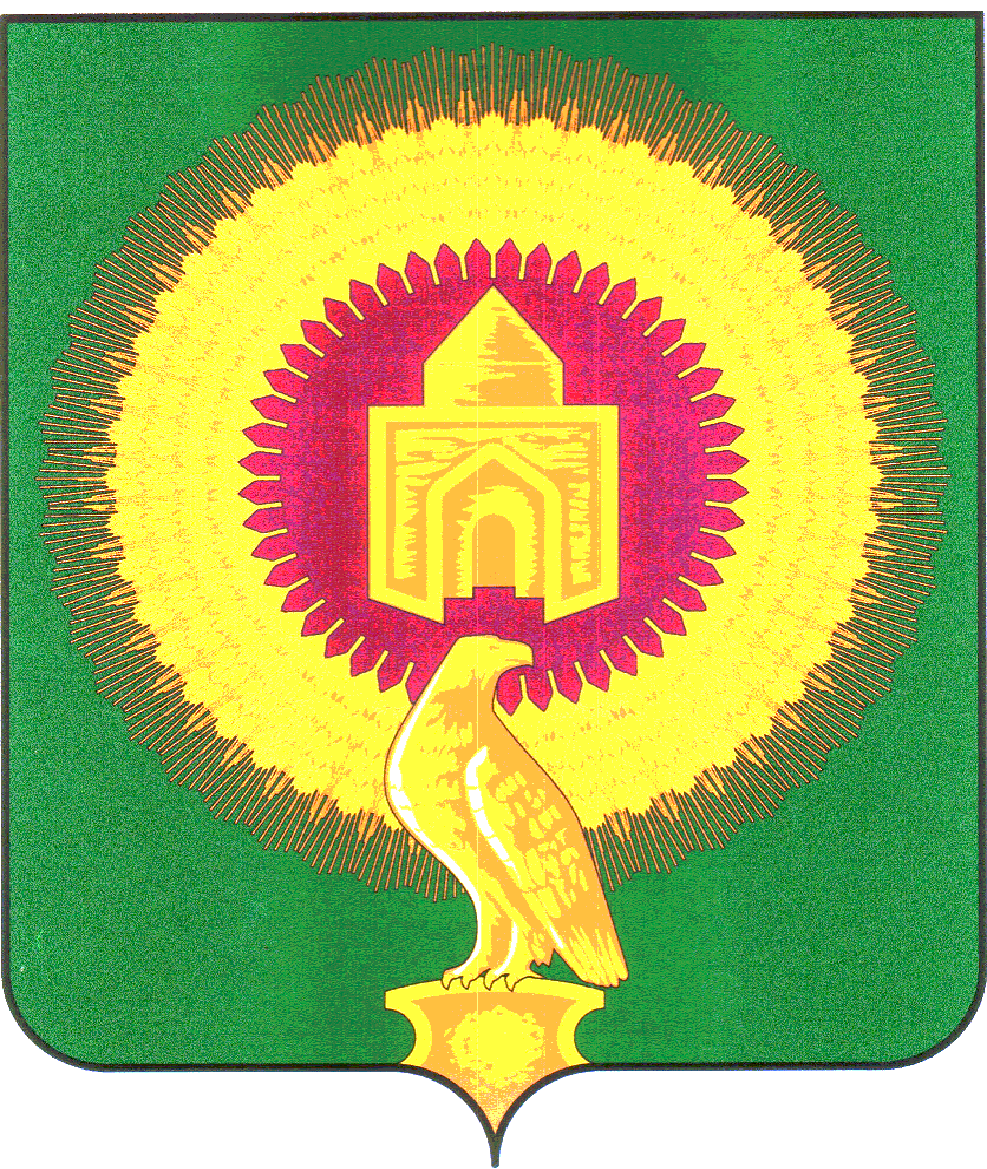 	КОНТРОЛЬНО-СЧЁТНАЯ ПАЛАТАВАРНЕНСКОГО МУНИЦИПАЛЬНОГО РАЙОНА ЧЕЛЯБИНСКОЙ ОБЛАСТИРФ, 457200, с.Варна, ул.Советская, 135 ,тел.(35142) 3-05-03,revotdelvarna@mail.ruЗАКЛЮЧЕНИЕКонтрольно-счётной палаты Варненского муниципального района на проект решения Собрания депутатов Варненского муниципального района «О бюджете Варненского муниципального района на 2024 год и на плановый период 2025 и 2026годов»с. Варна 2023 годСодержание1. Общие положения........................................................................................... 3-6 2. Экономические показатели и тенденции, принятые за основу при составлении проекта бюджета  Варненского муниципального района на 2024 год и плановый период 2025-2026 годы…………......................................... 6-133.Основная характеристика проекта решения Собрания депутатов «О бюджете Варненского муниципального района на 2024год и плановый период  2025-2026 годы».................................................................................14-18 4.Доходная часть проекта Решения «О бюджете Варненского муниципального района на 2024 и на плановый период 2025-2026годов» ............................................................................................................................18-195. Общий объем доходов проекта Решения...................................................19-256.Расходная часть проекта Решения «О бюджете Варненского муниципального района на 2024 год и на плановый период 2025-2026годов»…………………………………….............................................. 25 -267. Общий объем расходов проекта Решения.................................................26-368.Муниципальные программы Варненского муниципального района…..36-419. Обслуживание  муниципального  долга........................................................ 4110. Программа муниципальных внутренних и внешних заимствований.. 41-42 11.Источники финансирования дефицита районного бюджета………………42     Выводы ……………................................................................................... 42-45     Предложения………………………………………………………………….45Приложение №1 Структура доходной части бюджета Варненского муниципального района по ожидаемому исполнению бюджета за 2023год, на 2024год и плановый период 2025 и 2026годов….……….…….................. 46-48Приложение№2 Расходы бюджета района по разделам бюджетной классификации расходов в 2024-2026годы …………………….......................48Приложение №3 Расходы районного бюджета по ведомственной структуре расходов в 2023-2026годы ..............................................................................48-49Приложение №4 Расходы районного бюджета по видам расходов бюджетной классификации в 2023-2026годы ..……………………………………..…..49-52Приложение №5 Распределение бюджетных ассигнований по целевым статьям муниципальным  программам и непрограммным направлениям деятельности)  расходов  районного бюджета в 2024-2026годы…..……..53-56Приложение№6 Распределение бюджетных ассигнований по ведомственной структуре расходов муниципальных программ……………………………....56«12» декабря 2023 года                                                                     № 55                               1. Общие положения     Заключение на проект Решения Собрания депутатов Варненского муниципального района «О бюджете Варненского муниципального района на 2024 год и  на плановый период 2025и 2026годов» (далее – Заключение)подготовлено  в соответствии с бюджетными полномочиями органа внешнего муниципального финансового контроля, Контрольно-счетной палатой  Варненского муниципального  района  (далее  по  тексту КСП)  определенными ст.268.1 Бюджетного кодекса Российской Федерации (далее – БК РФ), частью 2 статьи 9 Федерального закона от 07.02.2011г. №6-ФЗ «Об общих принципах организации и деятельности контрольно-счетных органов субъектов Российской Федерации и муниципальных образований» (далее по тексту- №6-ФЗ), статьи  12 Положения о бюджетном   процессе в Варненском муниципальном районе», утвержденного решением Собрания депутатов Варненского муниципального района от 17.07.2019г.№38 (далее - Положение о бюджетном процессе), статьи 8 Положения о Контрольно-счетной палате Варненского муниципального района Челябинской области, утвержденного решением Собрания депутатов Варненского муниципального района от 29 сентября 2021г. №80.   Цель экспертизы Проекта бюджета: установление соответствия проекта
требованиям действующего бюджетного законодательства, в том числе
обоснованности показателей (параметров и характеристик) проекта местного
бюджета на очередной финансовый год и на плановый период.Задачей экспертизы Проекта бюджета является - установить:
соответствие Проекта бюджета, а также документов и материалов,
представляемых одновременно с ним, действующему законодательству и
нормативно-правовым актам органов местного самоуправления;
обоснованность показателей, содержащихся в Проекте бюджета,
документах и материалах, представляемых одновременно с ним;
соблюдение нормативов и показателей, предусмотренных в Проекте
бюджета, нормативам и предельным размерам показателей бюджета,
установленным законодательством РФ;наличие сопоставимости показателей бюджета отчетного, текущего,
очередного финансового года и планового периода и дать ей оценку;
наличие обоснования бюджетных ассигнований очередного
финансового года и планового периода (выборочно);
соблюдение принципов бюджетной системы Российской Федерации.    Проект Решения в соответствии с требования ст.172 Бюджетного Кодекса Российской Федерации ст.19 Положения о бюджетном процессе подготовлен в соответствии со стратегическими целями, сформулированными в Послании Президента Российской Федерации Федеральному Собранию Российской Федерации от 21 апреля 2021 года в части бюджетной политики, национальных целей и ключевых приоритетов на период до 2024 года, определенных Указом Президента Российской Федерации от 07.05.2018г №204 (с изменениями от 21.07.2020) «О национальных целях и стратегических задачах развития Российской Федерации на период до 2024 года». При этом цели, задачи и показатели указа №204 признаны утратившими силу п.5 Указом Президента Российской Федерации от 21 июля 2020 г. №474 «О национальных целях развития Российской Федерации на период до 2030 года». Проект разработан с учетом основных направлений бюджетной и налоговой политики Варненского муниципального района на 2024-2026годы, утвержденных распоряжением администрации от 13.10.2023г.№649, об основных показателях прогноза социально-экономического развития Варненского муниципального района на 2024год и на плановый период 2025 и 2026 годов, утвержденный распоряжением администрации Варненского муниципального района от 05.06.2023г. №360-р, в соответствии с Порядком утвержденным постановлением администрации Варненского муниципального района от 02.03.2023г.№144 «О порядке разработки и корректировки прогноза социально-экономического развития Варненского муниципального района на среднесрочный период»; муниципальных программ (проектов изменений муниципальных программ), перечень на 2024год утвержден  распоряжением администрации Варненского муниципального района от 09.10.2023г. №729-р;      Порядок составления проекта районного бюджета утвержден постановлением администрации Варненского муниципального района от 19.06.2017г.№373а.      В соответствии с пунктом 2 Порядка  составления районного бюджета, распоряжением Администрации Варненского муниципального района от 01.06.2023г. №355-р установлены:  -график подготовки и рассмотрения материалов, необходимых для составления проекта решения Собрания депутатов Варненского муниципального района о районном бюджете на 2024год и на плановый период 2025 и 2026годов; -состав межотраслевой комиссии по бюджетным проектировкам на очередной финансовый год и плановый период.     Согласно указанному выше распоряжению Администрации Варненского муниципального района, необходимо:   -отделу экономики Администрации Варненского муниципального района разработать и согласовать прогноз социально-экономического развития Варненского муниципального района на 2024-2026 годы и его представление в Финансовое управление в сроки, установленные Графиком (июль 2023года-предварительные данные, сентябрь 2023года-уточненные данные).  -Финансовое управление администрации Варненского муниципального района разработанный проект бюджета на 2024год и на плановый период 2025 и 2026годов (далее-проект районного бюджета), а также документы и материалы, предоставляемые одновременно с проектом районного бюджета выносят на рассмотрение Администрации Варненского муниципального района до 15 ноября 2023года. -Администрация Варненского муниципального района должна предоставить проект районного бюджета в Собрание депутатов Варненского муниципального района  не позднее 15 ноября 2022года (статья 185 Бюджетного кодекса).      Проект решения Собрания депутатов Варненского муниципального района «О  бюджете  Варненского муниципального  района  на  2024 год и  на плановый период 2025 и 2026годов», вместе  с  пояснительной  запиской  и с перечнем документов и материалов, был внесён  Администрацией Варненского муниципального    района  (далее  по  тексту Администрация)  на  рассмотрение  Собрания депутатов Варненского муниципального  района 15.11.2023года №1728.       В соответствии со статьей 36 Бюджетного Кодекса и пункта 50 Положения о бюджетном процессе в Варненском муниципальном районе проект решения опубликован в периодическом печатном издании органов местного самоуправления Варненского муниципального района «Советское село» от 25.11.2023г. №45-1, Согласно Решения Собрания депутатов Варненского муниципального района от 18.10.2023г.№100 «О проведении публичных слушаний по обсуждению проекта бюджета Варненского муниципального района на 2024год и плановый период 2025-2026годов».    Соблюден принцип прозрачности (открытости) предусмотренный статьей 36 БК РФ: проект бюджета Варненского муниципального района размещен на официальном сайте администрации Варненского муниципального района в разделе «Финансовое управление администрации Варненского муниципального района» и размещен на официальном сайте администрации Варненского муниципального района. Проект Решения предварительно рассмотрен и одобрен Администрацией Варненского муниципального района (решение «О бюджете Варненского муниципального района Челябинской области на 2024 год и плановый период 2025 и 2026годов»), чем соблюдены требования статьи 23 Положения о бюджетном процессе.   Проект Решения поступил в Контрольно-счетную палату 15.11.2023г.№123/АК от Председателя Собрания депутатов для составления заключения с соблюдением сроков, установленных ст.185 БК РФ и Положения о бюджетном процессе и представлен с необходимыми документами и материалами по своему составу и содержанию в целом соответствующие требованиям ст.184.1 и 184.2 БК РФ и пунктом 29 Положения о бюджетном процессе.      Перечень и содержание документов, представленных одновременно с проектом, в основном соответствует статье 184.2 Бюджетного кодекса Российской Федерации, а также статьи 28 Положения о бюджетном процессе в Варненском муниципальном районе.         В соответствии с пунктом 4 статьи 169 Бюджетного кодекса Российской Федерации проект бюджета составлен на три года: очередной финансовый год (2024год) и плановый период (2025-2026годов).        Учтены положения п. 4 ст. 184.1 БК РФ об утверждении решения о бюджете путем изменения параметров планового периода утвержденного бюджета и добавления к ним параметров второго года планового периода проекта бюджета.При подготовке заключения Контрольно-счетной палатой проверено
соответствие Решения о бюджете требованиям бюджетного законодательства, проанализированы материалы, представленные одновременно с проектом Решения о бюджете, оценено состояние нормативной и методической базы, регулирующей порядок
формирования показателей проекта Решения о бюджете и их расчетов.2.Экономические показатели и тенденции, принятые за основу при составлении проекта бюджета Варненского муниципального района на 2024год и плановый период 2025-2026годы.      В соответствии с требованиями статьи 172 Бюджетного кодекса РФ и статьи 19 Положения о бюджетном процессе, проект бюджета Варненского муниципального района составлен на основе прогноза  социально-экономического развития (далее  по  тексту СЭР)  на 2024 год и плановый период 2025 и 2026 годов, основных направлений бюджетной и налоговой политики Варненского муниципального района, а также муниципальных программ, что отвечает требованиям статей 172, 173, 174-1 БК РФ, а также Методике и порядку планирования бюджетных ассигнований областного бюджета на 2024 год и на плановый период 2025 и 2026 годов, утвержденной приказ Финансового управления Варненского муниципального района от 01.08.2023 № 33. Прогнозирование осуществлялось на основании прогноза СЭР Варненского муниципального района на долгосрочный период до 2035года, утвержденный от 23.07.2019г.№474-р, в соответствии с распоряжением Правительства Челябинской области от 24.06.2019г.№472-рп «О разработке прогноза социально-экономического развития Челябинской области на долгосрочный период до 2035года».   В пояснительной записке к прогнозу СЭР приведены сопоставления его параметров с ранее утвержденными объемами, указаны причины и факторы прогнозируемых изменений, соответственно соблюдены положения п.4ст.173 БК РФ.       Прогноз СЭР Варненского муниципального района разработан на основе следующих документов:-Федерального закона от 28.06.2014г.№172-ФЗ «О стратегическом планировании в Российской Федерации»;-Закона Челябинской области от 27.11.2014г.№63-ЗО «О стратегическом планировании в Челябинской области»;-Решении Собрания депутатов Варненского муниципального района от 29.03.2023г.№24 «О принятии Стратегии социально-экономического развития Варненского муниципального района до 2035года»-Распоряжение администрации Варненского муниципального района от 05.06.2023г.№360-р «О разработке прогноза социально-экономического развития Варненского муниципального района на 2024год и плановый период 2025-2026годов»;-Постановление администрации Варненского муниципального района от 02.03.2023г.№1«О порядке разработки и корректировки прогноза социально-экономического развития Варненского муниципального района на среднесрочный период»;- Постановление администрации Варненского муниципального района от 20.10.2023г.№668а «О предварительных итогах социально-экономического развития Варненского муниципального района за истекший период текущего финансового года и ожидаемые итоги социально-экономического развития Варненского муниципального района на текущий финансовый год 2023год».    В соответствии со статьей 169 бюджетного кодекса Российской Федерации Проект решения о бюджете составляется на основе прогноза социально-экономического развития Варненского муниципального района на среднесрочный период и стратегического планирования.     Прогноз СЭР разработан во исполнение пункта 2 статьи 173 Бюджетного
кодекса РФ и ориентирован на достижение целей и задач, предусмотренных Указами Президента РФ № 204 от 07.05.2018 "О национальных целях и стратегических задачах развития Российской Федерации на период до 2024 года" (с изменениями) и №474 от 21.07.2020 "О национальных целях развития Российской Федерации на период до 2030 года"    Прогноз социально-экономического развития Варненского муниципального района  разработан  в условиях изменения цен (тарифов) на товары, услуги хозяйствующих субъектов, осуществляющих регулируемые виды деятельности в инфраструктурном секторе, социально-экономическом развитии Варненского муниципального района, что отразилось на итоговых показателях документа.     Прогноз СЭР на 2024год и плановый период 2025 и 2026 годов разработан в двух вариантах в свете высокой степени неопределенности в целом, снижения спроса на товары и услуги, роста цен и предварительных итогах СЭР Варненского муниципального района за истекший период текущего финансового года и ожидаемые итоги СЭР Варненского муниципального района на текущий финансовый год.       Прогноз сформирован в двух вариантах – базовом и консервативном, что соответствует утвержденному Порядку разработки и корректировки прогноза социально-экономического развития Варненского муниципального района, утвержденного постановлением администрации Варненского муниципального района от 02.03.2023г.№144:-базовый вариант прогнозирует наиболее вероятный сценарий развития
экономики с учетом наиболее оптимистичных изменений внутренних и внешних условий;-консервативный вариант Прогноза исходит из менее благоприятной комбинации внешних и внутренних условий и предусматривает более  низкие темпы развития.      Прогноз развития сформирован на основе мониторинга и анализа развития Варненского муниципального района и его основных секторов экономики, анализа и оценки финансовой, бухгалтерской и иной информации, содержащейся в отчетности предприятий различных форм собственности, организаций и иных хозяйствующих субъектов, осуществляющих деятельность на территории района, статистических данных за 2022год, а так же итогов социально-экономического развития за январь-июнь 2023года.      В число показателей прогноза развития Варненского муниципального района входят: показатели численности и занятости населения, развития промышленного и сельскохозяйственного производства, малого предпринимательства, фонда оплаты труда, оборота розничной торговли, инвестиций в основной капитал, показатели, связанные с обеспеченностью населения Варненского муниципального района услугами учреждений социально-культурной сферы, регулируемые цены (тарифы).    К основным факторам, учитываемым при разработке базового
варианта, способствующим социально-экономическому развитию района в
среднесрочном периоде, отнесены:- положительные тенденции в 2022году (в процентах к 2021году) - рост индекса производства по отгрузке товаров собственного производства, выполнению работ и услуг по чистым видам экономической деятельности на 124,7%, увеличен ввод жилых домов в 2,8раз, рост объема продукции сельского хозяйства (в сопоставимых ценах) на 29,2%, рост оборота розничной торговли на 16,2%, рост среднемесячной номинальной начисленной заработной платы на 8,9%, уменьшение численности зарегистрированных безработных на 32,1%;- положительные тенденции в 1 полугодии 2023года (в процентах за этот же период 2022года)-рост оборота розничной торговли на 31,2%, рост среднемесячной номинальной начисленной заработной платы на 18,4%, уменьшение численности зарегистрированных безработных на 11%;-отрицательные тенденции в 2022году (в процентах к 2021году)-снижение инвестиций в основной капитал на 67,6%.- снижение тенденций в 1 полугодии 2023года (в процентах за этот же период 2022года)-снижение индекса производства по отгрузке товаров собственного производства, выполнению работ и услуг по чистым видам экономической деятельности на 6,1%, снижение объема продукции сельского хозяйства (в сопоставимых ценах) на 12,7%, снижение инвестиций в основной капитал на 66,6% и снижен ввод жилых домов населением на 48,9%.      Значения основных макроэкономических показателей прогноза,
характеризующих качественные характеристики развития 	Варненского муниципального района Челябинской области, его социально- экономическоеположение, по базовому варианту в 2024-2026 годах представлены в таблицетаблица №1Анализ приведенных показателей позволяет сделать вывод о том, что
Проект бюджета разработан в базовом варианте, который не предполагает
кардинального изменения модели экономического развития и рассматривает
развитие экономики в условиях сохранения консервативных тенденций
изменения внешних факторов с учетом возможного ухудшения
внешнеэкономических и иных условий и характеризуется сохранением
сдержанной бюджетной политики.      Соблюдены требования и ограничения, установленные БК РФ: п. 2 ст. 92.1
- по размеру дефицита областного бюджета, п. 3 ст. 184.1 - по общему объему  условно утверждаемых расходов, а также бюджетных ассигнований,
направляемых на исполнение публичных нормативных обязательств.        В нарушении пункта 5 вышеуказанного Порядка разработки и корректировки прогноза социально-экономического развития на среднесрочный период, Прогноз СЭР не содержит оценку достигнутого уровня социально-экономического развития Варненского муниципального развития и направления развития района на среднесрочный период.Основные направления бюджетной и налоговой политики на 2024 год и
плановый период 2025-2026 гг.           В составе материалов к проекту решения представлены утвержденные Основные направления бюджетной и налоговой политики Варненского муниципального района на 2024 год и плановый период 2025 и 2026 годов, разработанные в соответствии с пунктом 2 статьи 172 БК РФ, п.19 Главы 4 Раздела 3 Положения о бюджетном процессе и утверждены постановлением Главы Варненского муниципального района от 13.10.2023г. №649.    Основные направления ориентированы на реализацию стратегических целей сформулированных в послании Президента Российской Федерации Федеральному Собранию от 21.04.2021года, указе Президента Российской Федерации от 07.05.2018 №204 «О национальных целях и стратегических задачах развития Российской Федерации на период до 2024 года» и от 21.07.2020 №474 «О национальных целях развития Российской Федерации на период до 2030 года».  Бюджетная и налоговая политика Варненского муниципального района на 2024-2026годы обеспечивает преемственность бюджетной и налоговой политики предыдущего планового периода, является основой бюджетного планирования, обеспечения рационального и эффективного использования бюджетных средств и ориентирована на обеспечение достижения национальных целей развития Российской Федерации,
направленных на повышение уровня жизни граждан, создание комфортных условий для их проживания, обеспечение достойного эффективного труда людей и успешное предпринимательство,  цифровую трансформацию.    Налоговая и бюджетная политика в предстоящем периоде главным образом ориентирована на основные направления:-работа по инвентаризации земельно-имущественного комплекса Варненского муниципального района в целях повышения эффективного его использования;-мониторинг состава и использования муниципального имущества с целью выявления неиспользуемых не по назначению объектов недвижимости и принятия соответствующих мер по вовлечению их в оборот;-проведение экономического анализа финансово-хозяйственной деятельности муниципальных организаций и реализация мероприятий по повышению эффективности их работы;-мониторинг на постоянной основе поступлений по налоговым и неналоговым платежам в бюджет муниципального района в целях своевременного принятия мер по обеспечению сбалансированности
бюджета Варненского муниципального района и минимизации рисков образования просроченной кредиторской задолженности;-организация мероприятий, направленных на обеспечение в полном объеме запланированных налоговых и неналоговых поступлений;-совершенствование механизмов межведомственного взаимодействия, направленного на повышение уровня собираемости налоговых и неналоговых доходов, снижение недоимки по платежам в бюджет
Варненского муниципального района;-ведение реестра источников доходов бюджета муниципального района в целях повышения качества планирования и администрирования доходов;-повышение качества финансового менеджмента главных распорядителей бюджетных средств-контроль за соблюдением платежной дисциплины, анализ состояния дебиторской задолженности, инвентаризация просроченной задолженности с целью предотвращения сокращения платежей в бюджет
и роста задолженности по налоговым и неналоговым платежам;-работа направленная на увеличение объема средств, выделяемых Варненскому муниципальному району из вышестоящих бюджетов на решение вопросов местного значения;-привлечение внебюджетных источников финансового обеспечения деятельности учреждений социально-культурной сферы;-проведение информационной компании, направленной на повышение финансовой грамотности населения, на побуждение к своевременному исполнению платежных обязательств и недопущению
роста задолженности по платежам в бюджет муниципального района;-реализация Плана мероприятий по увеличению налоговых и неналоговых доходов бюджета Варненского муниципального района;-работа координационного совета по ликвидации задолженности по платежам в бюджет муниципального района и по обеспечению своевременной выплаты заработной платы, направленная на погашение
(снижение) задолженности по налоговым и неналоговым платежам в бюджет Варненского муниципального района;-формирование бюджетных параметров исходя из необходимости безусловного исполнения действующих расходных обязательств муниципального района;-концентрация бюджетных ресурсов на приоритетных направлениях расходных обязательств Варненского муниципального района;-принятие новых расходных обязательств только при условии оценки их эффективности, соответствия их приоритетным направлениям социально-экономического развития Варненского муниципального района
и при условии наличия ресурсов для их гарантированного исполнения в целях снижения риска неисполнения действующих расходных обязательств;-анализ осуществляемых расходных обязательств в целях исключения направления средств на выполнение полномочий, не отнесенных к полномочиям муниципального района;-развитие приносящей доход деятельности в учреждениях, проведение анализа утвержденных тарифов на услуги муниципальных учреждений;-осуществление работы, направленной на привлечение средств вышестоящих бюджетов на решение вопросов местного значения в целях сокращения нагрузки на бюджет муниципального района, в том
числе путем участия в федеральных и региональных проектах и программах;-повышение качества управления муниципальными финансами, строгое соблюдение бюджетно-финансовой дисциплины всеми главными распорядителями бюджетных средств и получателями
бюджетных средств;-повышение ответственности руководителей структурных подразделений Варненского муниципального района (получателей бюджетных средств) за достижение поставленных целей, недопущение случаев
возврата средств вышестоящих бюджетов в результате невыполнения показателей, указанных в соглашениях с Челябинской областью;-недопущение кредиторской задолженности по заработной плате работникам бюджетной сферы;-поддержание оптимальных объемов и структуры расходов на реализацию функций и полномочий органов местного самоуправления, стимулирование их к поиску внутренних резервов оптимизации бюджетных расходов, исключение дублирования функций и полномочий;-осуществление инвестиций исходя из необходимости завершения начатых работ, финансирования работ с высокой степенью готовности, а также работ, выполнение которых осуществляется на условиях софинансирования за счет средств вышестоящих бюджетов;-повышение эффективности деятельности муниципальных учреждений и недопущение функционирования неэффективных или недостаточно загруженных муниципальных учреждений;-реализация режима экономии электро-и-теплоэнергии, расходных материалов, горюче-смазочных материалов, услуг связи;-повышение информационной открытости бюджетного процесса Варненского муниципального района, в том числе в социальных сетях, в целях информирования граждан по вопросам формирования и
исполнения бюджета, а также вовлечения граждан в процедуру обсуждения и принятия конкретных бюджетных решений;-сохранение достигнутого уровня предоставления муниципальных услуг (работ) и недопущение снижения качества их предоставления в целях обеспечения комфортных условий для проживания
населения в Варненском муниципальном районе;-осуществление контроля в сфере закупок в соответствии с частью 3 статьи 99 Федерального закона от 05.04.2013 №44-ФЗ « О контрактной системе в сфере закупок товаров, работ, услуг для обеспечения
государственных и муниципальных нужд»;-обеспечение прозрачности (открытости) бюджета Варненского муниципального района за счет размещения и предоставления информации на едином портале бюджетной системы Российской
Федерации.  Планируемые на 2024–2026годы меры бюджетной и налоговой политики, направленные на достижение национальных целей развития страны и будет продолжена реализация потенциала повышения эффективности  бюджетных расходов, где основным инструментом, создающим условия для повышения качества муниципального управления и бюджетного планирования, являются муниципальные программы района и государственные программы Челябинской области.     При этом, по мнению Контрольно-счетной палаты, в Основных направлениях бюджетной и налоговой политики недостаточное внимание уделено основным мерам, направленными на систематизацию неналоговых платежей.    Реестр источников доходов бюджета Варненского муниципального района разработан по форме, установленной Порядком формирования и ведения реестра источников доходов бюджета Варненского муниципального района, утвержденного постановлением Администрации Варненского муниципального района от 31.10.2017г.№725, направляемого в составе документов и материалов и представлен одновременно с проектом решения о бюджете в Собрание депутатов Варненского муниципального района».     Контрольно-счётная палата отмечает, что показатели прогноза доходов на 2024 год и на плановый период 2025 и 2026годов, отраженные в реестре источников доходов бюджета Варненского муниципального района, соответствуют прогнозируемому общему объему доходов бюджета Варненского муниципального района, указанному в проекте Решения.    Таблица №2      В составе материалов и документов к Проекту решения о бюджете представлен Реестр источников доходов бюджета Варненского муниципального района на 2024год и плановый период 2025-2026годов (далее-Реестр источников доходов).   Статьей 47.1 БК РФ Порядок формирования и ведения реестра источников доходов утвержден Постановлением Правительства РФ от 31.08.2016года №868 (в редакции от 18.09.2023года №1519) утверждены общие требования к составу информации, порядку формирования и ведения реестра источников доходов РФ, реестра источников доходов федерального бюджета, реестров источников доходов бюджетов субъектов Российской Федерации, реестров источников доходов местных бюджетов (далее- общие требования).     В соответствии со статьей 87 Бюджетного кодекса Российской Федерации, утвержден Порядок ведения реестра расходных обязательств постановлением Главы Варненского муниципального района от 22.05.2023г.№299 «Об утверждении Порядка ведения реестра расходных обязательств Варненского муниципального района» (далее - Порядок ведения расходных обязательств).   Представленный реестр расходных обязательств соответствует требованиям БК РФ и Приказа Минфина России от 3 марта 2020 г. N 34н "Об утверждении Порядка, форм и сроков представления реестра расходных обязательств субъекта Российской Федерации, свода реестров расходных обязательств муниципальных образований, входящих в состав субъекта Российской Федерации" (с изменениями от 26.02.2021г.№32н). 3. Основная характеристика проекта решения Собрания депутатов «О бюджете Варненского муниципального района на 2024 год и    плановый период 2025-2026годы»     Проект Решения о бюджете в целом сформирован в соответствии с БК РФ: -группировка доходов, расходов и источников финансирования дефицита - в соответствии с бюджетной классификацией бюджетной системы РФ, соответствует принципу единства бюджетной системы Российской Федерации (статьи 29 БК РФ);-соблюдение принципа разграничения доходов, расходов и источников финансирования дефицита бюджета (статья 30 БК РФ).-реализованы права и исполнены обязанности органов местного самоуправления Варненского муниципального района, предусмотренные принципом самостоятельности бюджетов (статья 31 БК РФ) - самостоятельно установлены формы и направления расходования бюджетных средств, в рамках ограничений, предусмотренных бюджетным законодательством;-соблюден принцип полноты отражения доходов, расходов и источники финансирования дефицита местного бюджета отражены в Проекте Решения о бюджете (статья 32 БК РФ);-объем предусмотренных расходов соответствует суммарному объему доходов, что соответствует сбалансированности бюджета (статья 33 БК РФ);-соблюдены принципы общего (совокупного) покрытия расходов бюджета, прозрачности (открытости) бюджета, установленные статьями 35, 36 БК РФ;-принцип достоверности расходов местного бюджета, установленный статьей 37БК РФ и означающий реалистичность расчета расходов бюджета в Проекте бюджета, соблюден.       В соответствии с пунктом 4 статьи 169 Бюджетного кодекса РФ проект
бюджета сформирован на три года: очередной 2024 финансовый год и плановый период 2025и 2026годов. Состав основных характеристик бюджета (общий объем доходов, общий объем расходов, дефицит (профицит) бюджета), предусмотренных проектом бюджета, соответствует пункту 1 статьи 184.1 Бюджетного кодекса РФ и статьи 26 Положения о бюджетном процессе.      Местный бюджет сбалансирован, дефицит бюджета на 2024-
2026годы не планируется.  Динамика основных характеристик бюджета
Варненского муниципального района  на 2023–2026 годы.     Диаграмма № 1Исходя из прогнозных условий социально-экономического развития муниципального района, основные параметры бюджета определились следующим образом:Основные характеристики местного бюджета таблица № 3 (тыс.рублей)Динамика основных параметров бюджета на 2024-2026годы характеризуется ежегодным ростом доходов по собственным доходам и уменьшением безвозмездных поступлений.    По сравнению с ожидаемым исполнением бюджета по доходам в 2023году, прогнозируемые в 2024-2026годах налоговые и неналоговые доходы:-в 2024году уменьшатся на 39258,37тыс.рублей или на 6,4%;-в 2025году уменьшатся на 17983,96тыс.рублей или 2,9%;-в 2026году увеличатся на 14087,29тыс.рублей или 2,3%.     Бюджет на ближайший трехлетний период сформирован с учетом безвозмездных поступлений на 2024-2026годы, исходя из показателей, утвержденных действующим Законом Челябинской области и решением советов депутатов сельских поселений на 2024год и плановый период 2025-2026годов по следующим подходам:-дотации бюджетам бюджетной системы РФ;-субсидии бюджетам бюджетной системы РФ (межбюджетные субсидии);-субвенции бюджетам бюджетной системы РФ;-иные межбюджетных трансферты;-прочие безвозмездные поступления запланированы только на 2024год;         Расходы, соответствуют расходным обязательствам, принятым в соответствии с полномочиями органов местного самоуправления Варненского муниципального района, источники финансирования дефицита бюджета - бюджетному законодательству РФ.     Планирование расходов осуществлялось в пределах прогнозируемого объема доходов бюджета и в соответствии с расходными обязательствами местного бюджета.      Снижение расходов бюджета на плановый период 2024-2026годов обусловлено необходимостью соблюдения статьи 184.1 Бюджетного Кодекса, касающейся установления в проекте бюджета на плановый период объема условно утвержденных расходов, а также снижением объемов межбюджетных трансфертов на плановый период 2025-2026годов.     Бюджетные ассигнования на 2024-2025годы носят ориентировочный характер и параметры бюджета будут корректироваться в ходе его исполнения.    Наибольшее влияние на изменение первоначально запланированных
параметров бюджета района, а также структуры доходов бюджета, в процессе
его исполнения оказывает изменение (увеличение) объема межбюджетных
трансфертов.      Анализ Проекта бюджета показывает следующее:
1)В общем объеме расходов на первый и второй годы планового
периода предусматриваются условно утверждаемые расходы. Объём условно
утверждаемых расходов (не распределяемых в плановом периоде) в 2025 и
2026 годах составил на 2025 год - 2.5% и на 2026 год - 5%, что соответствует
требованиям статьи 184.1 БК РФ (не менее 2,5% и 5% общего объема
расходов бюджета района без учета расходов, предусмотренных за счет
межбюджетных трансфертов, имеющих целевое назначение, по
соответствующим годам планового периода).
2)В соответствии со статьей 184.1 БК РФ в Проекте бюджета
выделены все публичные нормативные обязательства района на 2024 год и
плановый период 2025-2026годов. На исполнение публичных нормативных обязательств в 2023году  и на плановый период 2024-2025годы предлагается направить бюджетные ассигнования в объеме в сумме 8770,65тыс.рублей ежегодно.   При проверке соответствия перечня публичных нормативных обязательств, подлежащих исполнению за счет средств местного бюджета и отраженных в Проекте Решения о бюджете, требованиям статей 21 и 74.1 Бюджетного кодекса Российской Федерации нарушений не установлено. 3)В предстоящем трехлетнем периоде на 2024год и на плановый период 2025-2026годы местный  бюджет района сформирован
бездефицитным, что не противоречит пункту 3 статьи 92.1 БК РФ (дефицит
местного бюджета не должен превышать 10% утвержденного общего
годового объема доходов местного бюджета без учета утвержденного
объема безвозмездных поступлений и (или) поступлений налоговых доходов
по дополнительным нормативам отчислений). 4)Проектом бюджета, с соблюдением статьи 107 БК РФ,
установлен верхний предел внутреннего долга муниципального долга:
-на 1 января 2025года в сумме 20315,14тыс.рублей, в том числе верхний предел долга по муниципальным гарантиям в сумме 0,0тыс.рублей;-на 1 января 2026года в сумме 21636,61тыс.рублей, в том числе верхний предел долга по муниципальным гарантиям в сумме 0,0тыс.рублей;-на 1 января 2027года в сумме 23370,13тыс.рублей, в том числе верхний предел долга по муниципальным гарантиям в сумме 0,0тыс.рублей.
   Долговая политика Варненского муниципального района в 2024году и
плановом периоде 2025-2026годов предусматривает обеспечение
сбалансированности бюджета района, при соблюдении
ограничений, установленных пункту 5 статьи 107 БК РФ.
5)Объемы муниципальных заимствований в 2024-2026 годах
запланированы в сумме 0,0тыс.рублей и соответствуют нормам пункту 4 статьи 106 БК РФ.6)В Проекте бюджета на 2024-2026 годы предусмотрено создание
Резервного фонда администрации Варненского муниципального района в размере 1,2тыс.рублей. 7)Объём бюджетных ассигнований муниципального дорожного
фонда района определен исходя из прогнозного объёма доходов местного
бюджета, предусмотренных Положением «О муниципальном Дорожном фонде Варненского муниципального района» утвержденного решением Собрания депутатов от 24 ноября 2016 года № 113 и составляет на 2024год – 56539,03тыс.рублей, на 2025год–53674,13тыс.рублей и на 2026год–54380,56тыс.рублей, что не противоречит п. 5 ст. 179.4 БК РФ (в размере не менее прогнозируемого объема доходов бюджета муниципального образования, установленных решением представительного органа муниципального образования от: акцизов на бензин, дизельное топливо, моторные масла, подлежащих зачислению в местный бюджет; доходов местных бюджетов от транспортного налога; иных поступлений в местный бюджет, утвержденных решением представительного органа муниципального образования, предусматривающим создание муниципального дорожного фонда).8)На капитальные вложения в плановом периоде 2024-2026годы запланировано обеспечить за счет субвенций местным бюджетам на обеспечение предоставления жилых помещений детям-сиротам и детям, оставшихся без попечения родителей, лицам из числа по договорам найма специализированных жилых помещений за счет средств областного бюджета в сумме 7826,4тыс.рублей ежегодно.   Проект бюджета на очередной 2024год и плановый период 2025 и
2026годов сформирован при следующих условиях исполнения бюджета в
текущем году и последующие два года: все средства, поступившие в бюджет района, будут использованы в
этих же годах в полном объёме, в том числе целевые межбюджетные
трансферты;
сведения об остатках средств на едином лицевом счете в органе Федерального казначейства по состоянию на 01.01.2023года средств на бюджетном счете находилось в сумме 182357,7тыс.рублей, в том числе:- налоговые и неналоговые доходы 181757,7тыс.рублей;- безвозмездные поступления от других бюджетов бюджетной системы РФ в сумме 600,0тыс.рублей.     Анализ динамики изменений параметров местного бюджета к
изменению численности населения Варненского муниципального района
показывает, что общий объём доходов и расходов бюджета района на
очередной 2024 год и плановый период 2025 и 2026годов предусмотрен со
снижением в расчете на одного жителя района (с учетом снижения числа
жителей района согласно Прогнозу социально-экономического развития
района).  таблица №4       Необходимо отметить, что ежегодные результаты исполнения бюджета
муниципального района за предыдущие периоды значительно отличаются (выше) прогнозных(плановых) показателей, принимаемых при утверждении бюджета района на начало очередного финансового года. Параметры бюджета района на очередной 2024год и плановый период 2025 и 2026годов, предлагаемые в Проекте решения, в ходе его исполнения будут корректироваться.
    Наибольшее влияние на изменение первоначально запланированных
параметров бюджета района, а также структуры доходов бюджета, в процессе
его исполнения оказывает изменение (увеличение) объема межбюджетных
трансфертов.
  4. Доходная часть проекта Решения «О бюджете Варненского муниципального района на 2024 год и на плановый период 2025 и 2026 годов».     Прогноз доходной части проекта бюджета Варненского муниципального района на 2024 год и плановый период 2025 и 2026годов составлен в соответствии  со статьей 174.1 Бюджетного кодекса РФ, на основании прогноза СЭР с учетом бюджетной и налоговой политики на 2023 год и плановый период 2024 и 2025 годов, а также расчетов министерства финансов Челябинской области.   Объем безвозмездных поступлений на 2024-2026 годы спланирован на основании прогнозируемого объема межбюджетных трансфертов, получаемых из других бюджетов бюджетной системы РФ.   Состав источников поступлений в бюджет Варненского муниципального района на 2024 год и плановый период 2025 и 2026 годов определен в соответствии с перечнем и нормативами отчислений, установленными бюджетным законодательством Российской Федерации, законодательством Челябинской области.  Отраженные в проекте решения о бюджете доходы отнесены к группам, подгруппам и статьям классификации доходов бюджетов Российской Федерации по видам доходов в соответствии с положениями статей 20,41,42, 61.2,62и 64 БК РФ, Порядком формирования и применения кодов бюджетной классификации РФ, их структуре и принципах назначения, утвержденного Приказом Минфина России от 06.06.2019г.№85н с изменениями от 21.03.2022г№40н (далее-Приказ №85н) и Порядком применения классификации операций сектора государственного управления, утвержденного Приказом Минфина РФ от 29.11.2017№209н с изменениями от 21.08.2023г.№136н (далее-Порядок№209н).          Перечень главных администраторов доходов и источников финансирования дефицита  бюджета Варненского муниципального района утвержден Постановлением Администрации Варненского муниципального района от 07.11.2023г.№714, что соответствует статье 160.1и пунктом 4 статьи160.2 Бюджетного кодекса Российской Федерации. Администрирование данных поступлений осуществляется с применением кодов подвидов доходов, предусмотренных приказом Министерства финансов РФ от 01.06.2023г.№80н «Об утверждении кодов (перечней кодов) бюджетной классификации РФ на 2024год (на 2024год и на плановый период 2025 и 2026годов)» и предусмотренных приказом Министерства финансов Челябинской области от 02.02.2015г.№3-НП «Об утверждении перечней кодов подвидов по видам доходов» (с изменениями от 07.04.2023г.№19-НП).     Налоговые и неналоговые доходы местного бюджета сформированы на основе прогнозных данных главных администраторов доходов бюджета Варненского муниципального района, рассчитанных в соответствии с Методиками прогнозирования поступлений.5.Общий объем доходов проекта Решения.    Доходы бюджета Варненского муниципального района на 2024год планируются в сумме 1621058,23тыс.рублей и плановый период в 2025 и 2026году - 1528890,09тыс.рублей и 1623044,64тыс.рублей соответственно и будут сформированы в основном за счет безвозмездных поступлений, доля которых в 2024году составит 64,6% общего объема доходов бюджета Варненского муниципального района, в 2025году -61,1 %, в 2026году- 61,4%. При этом объем безвозмездных поступлений в 2024году по отношению к 2023году снизится на 5,6%.  К  2025году безвозмездные поступления будут продолжать снижаться, в сравнении с 2024годом на 10,8%.Структура доходов бюджета Варненского муниципального района на 2023-2026 годы.     Диаграмма № 2Сравнительный анализ прогнозируемых поступлений с ожидаемым поступление доходов в 2024годупоказал следующее:снижением на 100940,67тыс.рублей (5,9%) к объёму доходов (ожидаемое поступление) за 2023год, снижением в 2025году на 92168,14тыс.рублей  5,7%) к 2024году и ростом в 2026году на 94154,55тыс.рублей (5,8%) к 2025году. При ежегодном росте налоговых и неналоговых доходов планируется снижение безвозмездных поступлений из вышестоящих бюджетов в 2024 и 2025 годах (в 2026 году планируется рост безвозмездных поступлений на 6,2% к 2025 году).Налоговые и неналоговые доходы    Удельный вес поступлений по группе «Налоговые и неналоговые доходы»
прогнозируется в составе доходов в 2024году в объеме 573533,88тыс.рублей или 35,4%, в 2024 - 2025 годах соответственно 594808,29тыс.рублей или 38,9% и 626879,54тыс.рублей или 38,6%, в том числе налоговые доходы в 2024-2026годы составят 517814,08тыс.рублей или 31,9%, 537545,59тыс.рублей или 35,2%, 567674,64тыс.рублей или 34,9% и неналоговые доходы в 2024-2026годы сумме 55719,8тыс.рублей или 3,4%, 57262,7тыс.рублей или 3,7% и 59204,9тыс.рублей или 3,6% соответственно.   Увеличение объема собственных доходов в 2024-2026годах по
сравнению с объемом доходов предыдущих отчетных периодов
свидетельствует о возможности самостоятельно распределять больший
объем средств по целевым направлениям. Об этом свидетельствует
коэффициент бюджетной результативностиТаблица № 5Согласно пояснительной записки к проекту бюджета, при
планировании доходов были учтены показатели:
-расчет суммы акцизов по подакцизным товарам зачисляется в район по нормативу 0,21905174%;-зачисление НДФЛ по нормативу 13% на 2024-2026годы прогнозируется-27,914%, 24035% и 22,188% соответственно;-расчет арендной платы и пользования имуществом при зачислении в район 100%;-налог на добычу полезных ископаемых рассчитан исходя из суммы фактически поступившего налога за 10 месяцев 2020-2022годов.                                      Налоговые доходы     Налоговые доходы являются основным источником собственных доходов района и составляет на 2024год-517814,08тыс.рублей, на 2025год-537545,59тыс.рублей,на 2026год – 567674,64тыс.рублей. Снижение объема поступлений налоговых доходов на 6,4%, в 2024году относительно прогноза 2023года и темп роста налоговых доходов в 2025 и 2026годах составит 2,9% и 2,3% к предыдущему году соответственно.    Основную долю в составе налоговых доходов в 2024-2026 годах по-прежнему будут составлять доходы от налога на доходы физических лиц (47,3%,46,5 %, 44,4% соответственно).Налог на доходы физических лицПоступления в бюджет налога на доходы физических лиц на 2024-2026годы прогнозируется исходя из фактического исполнения за 2020-2022годы. В расчете учтены темпы роста фонда заработной платы, предусмотренные прогнозом социально-экономического развития Варненского муниципального района, которые в процентах к предыдущему году составляют: на 2024год увеличение– 10,8%, рост на 2025год – 9,5 % и рост на 2026год – 8,7% к предыдущему году соответственно.     Объем поступлений прогнозируется на 2024год – 245111,0тыс.рублей, на плановый период 2025 и 2026годов 249738,0тыс.рублей и 252910,52тыс. рублей соответственно.                                     Налоги на совокупный доход    Прогнозируемая сумма поступлений по налогам на совокупный доход в бюджет Варненского муниципального района  составит в 2024 году – 33780,8тыс.рублей с увеличением к ожидаемому поступлению в 2023году на 11,7%, в 2025году в сумме 35944,0тыс.рублей с ростом к предыдущему году 6,1% и в 2026году составит 38361,6тыс.рублей с ростом на 6,3% к предыдущему году.Акцизы по подакцизным товарам     Расчет суммы акцизов по подакцизным товарам произведен с учетом прогнозных данных, представленных главным администратором доходов бюджета по данному доходному источнику. Прогнозируемая сумма налога на 2024год составила 25406,28тыс.рублей с увеличением к ожидаемому поступлению в 2023году на 9,3%, на 2025год -26141,59тыс.рублей с увеличением на 2,8%, на 2026год- 26620,32тыс.рублей с увеличением на 1,8%.Налоги, сборы и регулярные платежи за пользование природными ресурсами  Прогнозируемая сумма поступлений в бюджет Варненского муниципального района составляет в 2024 году – 210371тыс.рублей со снижением к ожидаемому поступлению в 2023году на 24,8%, в 2025 году – 222494,0тыс.рублей с ростом на 5,5%, и в 2026году – 246459,0тыс.рублей с ростом на 9,7%.Государственная пошлинаПоступление в бюджет муниципального района государственной пошлины выполнен на основе прогнозных данных, представленных главным администратором доходов бюджета по данному доходному источнику. Прогнозируемая сумма госпошлины на 2024год -3145,0тыс.рублей со снижением к ожидаемому поступлению в 2023году на 3,6%, на 2025год-3228,0тыс.рублей с ростом на 2,6% и на 2026год-3323,2тыс.рублей с ростом на 2,9%.Неналоговые доходыОбъем неналоговых доходов бюджета составляет на 2024год-55719,8тыс.рублей темп снижения налоговых доходов к предыдущему 2023году составит 13,1%, на 2025год и 2026годы -57262,7тыс.рублей, 59204,9тыс.рублей и роста на  2,7 и 3,3% к предыдущим годам соответственно.    В структуре неналоговых доходов бюджета в 2024-2026 годах значительные поступления прогнозируются от платежей при пользовании природными ресурсами (плата за выбросы загрязняющих веществ) (70,3%, 57,7процентов, 59,1% соответственно).Платежи при пользовании природными ресурсами     Объем поступлений по данной подгруппе доходов в бюджет Варненского муниципального района спрогнозирован с учетом отчислений в бюджет района в соответствии со статьей 62.БК РФ по данным администратора дохода–Управления Федеральной службы по надзору в сфере природопользования по Челябинской области прогнозируется на 2024год и на плановый период 2025 и 2026годов в сумме 39196,1тыс.рублей с ростом к ожидаемому поступлению в 2023году на 24,4%, 33030,5тыс.рублей и 34972,7тыс.рублей соответственно, со снижением к предыдущему году на 15,7% и ростом 5,6% .Доходы от арендной платы от имущества   Прогнозируемая сумма поступлений по данной подгруппе доходов в бюджет Варненского муниципального района прогнозируется в 2024 году и плановом периоде 2025-2026годах в сумме ежегодно по 7881,5тыс.рублей. Данная подгруппа доходов представлена следующими видами налогов:Доходы, получаемые в виде арендной платы за земельные участки, государственная собственность на которые не разграничена и которые расположены в границах сельских поселений и межселенных территорий муниципальных районов, а также средства от продажи права на заключение договоров аренды указанных земельных участков- поступления спрогнозированы ежегодно на 2024 и на плановый период 2025-2026годы по 7845,5тыс.рублей;Доходы от сдачи в аренду имущества, составляющие казну муниципальных районов (за исключением земельных участков)- поступления спрогнозированы ежегодно на 2024 и на плановый период 2025-2026годы по 28,0тыс.рублей;Прочие поступления от использования имущества, находящегося в гос.и мун. собственности- поступления спрогнозированы ежегодно на 2024 и на плановый период 2025-2026годы по 8,0тыс.рублей;   В Прогнозном плане по приватизации имущества, находящегося в собственности Варненского муниципального района на 2024-2026годы указанные доходы не запланированы. Таким образом, в доходы бюджета на 2024год и плановый период 2025 и 2026годы, по мере поступления доходов от реализации имущества, находящегося в собственности муниципального района, могут вноситься изменения.Доходы от оказания платных услуг (работ) и компенсации затрат государстваПоступления по данной подгруппе доходов на 2024год и на плановый период 2025 и 2026годов спрогнозированы ежегодно в сумме 13893,0тыс. рублей, с увеличением на 2822,3тыс.рублей или увеличены на 20,3% к ожидаемым поступлениям 2023года, что в основном связано с поступлением в текущем году непрогнозируемых доходов от компенсаций по исковым требованиям.Доходы от продажи материальных и не материальных активов    Сумма прогноза доходов бюджета Варненского муниципального района от продажи земельных участков на 2024год и плановый период 2025 и 2026 годы запланирована в сумме по 1536,9тыс.рублей ежегодно, с уменьшением на 921,45тыс.рублей или на 37,5% к ожидаемым поступлениям 2023года.Доходы от перечисления части прибыли МУППоступления по данной подгруппе доходов спрогнозированы только на 2024год в сумме 291,5тыс. рублей, со снижением на 256,5тыс.рублей или  на 46,8% к ожидаемым поступлениям 2023года.Штрафы, санкции, возмещение ущерба    Поступления по данной подгруппе доходов спрогнозированы на 2024 год и на плановый период 2025 и 2026годов в сумме ежегодно по 920,8тыс. рублей, что на 460,2тыс.рублей или 33,3% ниже ожидаемых поступлений текущего года. Безвозмездные поступления   Сложившаяся практика исполнения бюджета района свидетельствует
об уточнении объема межбюджетных трансфертов в сторону увеличения в
ходе его исполнения. Значительная доля безвозмездных поступлений в структуре доходов местного бюджета свидетельствует о недостаточности собственной доходной базы, значительной финансовой зависимости местного бюджета от бюджетов вышестоящего уровня, проблеме экономической самостоятельности. Большая часть безвозмездных поступлений (субсидии и субвенции) носит целевой характер, что сдерживает местные власти в самостоятельности принятия решений по направлению денежных средств в более важные сферы жизни Варненского муниципального района. Недостаточность собственной доходной базы местного бюджета является основной и самой важной проблемой района, так как развитие любой территории определяется объемом ресурсов, в том числе, финансовых, которыми она обладает. Перспективы социально-экономического развития района в полной мере зависят от наполняемости местных бюджетов собственными доходами.   В прогнозе доходов районного бюджета на 2024год запланирован общий объем безвозмездных поступлений в сумме 1047524,35тыс.рублей, на 2025год-934081,8тыс.рублей, на 2026год-996165,1тыс.рублей,с уменьшением к плановым и ожидаемым поступлениям 2023года на 61682,36тыс.рублей (на 5,6%), к 2024году на 113442,5тыс.рублей (на 10,8%) и к 2025году увеличением  на 62083,3тыс.рублей (6,2%) соответственно.       В доходах районного бюджета на 2024-2026годы учтены следующие виды межбюджетных трансфертов из областного бюджета:  -дотации бюджетам бюджетной системы Российской Федерации на 2024год в сумме 249828,8тыс.рублей (23,8% от общей суммы безвозмездных поступлений), с сокращением к уровню 2023года на 9941,6тыс.рублей или на 3,8%. На 2025год-203131,8тыс.рублей(21,7% от общей суммы безвозмездных поступлений), с сокращением к уровню 2024года на 46697,0тыс.рублей или на 18,7%, на 2026год в сумме 199618,8тыс.рублей(20% от общей суммы безвозмездных поступлений), с сокращением к уровню 2025года на 3513,0тыс.рублей или на 1,7%;  -субсидии запланированы на 2024год в объеме 176009,8тыс.рублей (16,8 %
от общей суммы безвозмездных поступлений), с сокращением к уровню 2023 года на 95531,2тыс.рублей, что обусловлено отсутствием информации о распределении субсидий. На 2025год-112513,5тыс.рублей (12%
от общей суммы безвозмездных поступлений), 2026год-171842,4тыс. рублей(17,3 % от общей суммы безвозмездных поступлений);   -субвенции запланированы на 2023год в объеме 594040,3тыс.рублей (56,7 % от общей суммы безвозмездных поступлений), с ростом к уровню 2023года на 52179,0тыс.рублей или на 8,8%. На 2025год-597957,6тыс.рублей (64,1% от общей суммы безвозмездных поступлений)и на 2026год-603893,9тыс.рублей(60,6 % от общей суммы безвозмездных поступлений), с ростом к предыдущему году 0,7% и 1% соответственно;-иные межбюджетные трансферты запланированы на 2024год в объеме 25245,45тыс.рублей (2,4 % от общей суммы безвозмездных поступлений), с сокращением к уровню 2023года на 2549,3тыс.рублей или на 9,2%.  На 2025год -20478,9тыс.рублей (2,2% от общей суммы безвозмездных поступлений) со снижением к предыдущему году на 4766,55тыс.рублей или на 18,9% и на 2026год – в сумме 20810,0тыс.рублей 2,1% от общей суммы безвозмездных поступлений) с ростом к предыдущему году на 331,1тыс.рублей или на 1,6%.-прочие безвозмездные поступления запланированы на 2024год в сумме 2400,0тыс.рублей (0,3% от общей суммы безвозмездных поступлений) на плановый период 2025-2026годы поступления не запланированы;     Проведенный анализ структуры распределения безвозмездных поступлений от других бюджетов бюджетной системы Российской Федерации по формам их представления району показал, что в структуре безвозмездных поступлений от других бюджетов бюджетной системы Российской Федерации, запланированных проектом Решения о бюджете в 2024-2026 годах, планируется постепенное снижение зависимости местного бюджета от бюджетов других уровней в части финансового
обеспечения собственных полномочий (от 64,4% в 2024году до 57,8% в 2026 году к ожидаемому исполнению бюджета  2023года).6. Расходная часть проекта Решения «О бюджете Варненскогомуниципального района на 2024 год и на плановый период 2025 и 2026 годов». В соответствии со ст.65БК РФ, формирование расходов бюджета Варненского муниципального района осуществлено с расходными обязательствами за счет средств бюджетов, бюджетной системы РФ.              По результатам анализа соблюдения требований статьи 21 БК РФ и Порядка формирования и применения кодов бюджетной
классификации РФ, их структуру и принципы назначения, утвержденного приказом Минфина России от 24.05.2022 № 82н (далее – Приказ № 82н) по отнесению расходов бюджета, предусмотренных Проектом решения, к соответствующим кодам бюджетной классификации установлено следующее: -Отнесение расходов бюджета, предусмотренных проектом, к соответствующим разделам (подразделам) и видам классификации расходов бюджетов соблюдено;-Планирование бюджетных ассигнований бюджета Варненского муниципального района на 2024 год и плановый период 2025-2026годов, осуществлялось в соответствии с Порядком и Методикой планирования бюджетных ассигнований бюджета района на очередной финансовый год и плановый период, утвержденной приказом финансового отдела от 16.08.2022 № 39.    В соответствии с п.3 ст.184.1 Бюджетного кодекса РФ распределение бюджетных ассигнований проектом решения о бюджете предлагается утвердить по:-разделам и подразделам целевым статьям, группам видов расходов функциональной классификации расходов районного бюджета
на 2024 год и  на плановый период 2025-2026 годов (приложение № 2-3 к проекту решения);-ведомственная структура расходов районного бюджета на 2024год и плановый период 2025-2026 годов (приложение №4 и 5 к проекту решения);
- источники внутреннего финансирования дефицита районного бюджета на 2024год и плановый период 2025-2026годов (приложение №8-9 к проекту решения);- объем межбюджетных трансфертов, предоставляемых другим бюджетам бюджетной системы РФ в очередном финансовом году  на 2024 год и плановый период 2025-2026годов (приложение № 10-12 к проекту решения);   Кроме того, в общем объеме расходов предусматриваются условно утверждаемые расходы (не распределенные в плановом периоде в соответствии с классификацией расходов бюджетов бюджетные ассигнования) в объеме 2,5% на первый - 2025 год планового периода и в объеме 5% на второй - 2026год планового периода общего объема расходов районного бюджета на соответствующий год планового периода.
   Таким образом, условия формирования расходов Местного бюджета,
установленные статьей 65 Бюджетного кодекса Российской Федерации, в Проекте бюджета соблюдены.7. Общий объем расходов проекта Решения.	Объем бюджетных ассигнований на исполнение расходных обязательств
Варненского муниципального района 2024года уменьшается к объему бюджета 2023 года (ожидаемое) на 283298,5тыс. рублей или на 14,9%, 2025года к 2024 году снижается на 130390,4тыс. рублей или на 8,1%, 2026 года к 2025 году увеличивается на 51224,6тыс. рублей или на 3,3%.  Снижение расходов бюджета на плановый период 2025-2026годов обусловлено необходимостью соблюдения ст.184.1 БК РФ, касающейся установления в проекте бюджета на плановый период объема условно утверждаемых (утвержденных) расходов, а также снижение объемов межбюджетных трансфертов на плановый период 2025-2026годов. Бюджетные ассигнования на 2025-2026годы носят ориентировочный характер и будут уточняться при формировании соответствующих бюджетов.  Представленные сведения указывают на социальную направленность районного бюджета на 2024-2026годах, обусловленные принятыми расходными обязательствами.     Суммарная доля расходов, направленная на социальную политику,
образование, культуру, физическую культуру, спорт и средства массовой
информации в 2024 году планируется на уровне 72,0% объема расходов
местного бюджета, что на 5,4% больше аналогичных расходов,
ожидаемого исполнения 2023года. В плановом периоде 2025 -2026 годов их доля увеличивается и составит 75,3 % и 75,8%.    Преимущественный удельный вес в структуре расходов в 2024 - 2026годах
составляют расходы на «Образование» 49,5%, 52,3%, 49,4% соответственно. Доля расходов на образование в 2024года увеличивается против уровня 2023 года (40,2%).    Анализ расходов бюджета Варненского муниципального района на 2024 год и на плановый период 2025 и 2026 годов состоит из 10 разделов функциональной классификации расходов бюджетов бюджетной системы Российской Федерации и представлена в таблице в приложении 2 к экспертному заключению.   Сопоставление объема бюджетных ассигнований предусмотренный в реестре расходных обязательств на 2024 год и на плановый период 2025 и 2026годов соответствует объему средств на исполнение расходных обязательств, предусмотренному в проекте решения. Расходы по основным разделам классификации расходов    Проект решения сформирован по разделам, подразделам, целевым статьям (муниципальным программам Варненского муниципального района и непрограммным направлениям деятельности), группам и подгруппам видов расходов.        По сравнению с ожидаемым исполнением бюджета по расходам в 2023году проектом решения предусмотрено увеличение бюджетных ассигнований на 2024год по 4 разделам классификации расходов бюджетов, по 7 разделам уменьшение.   Раздел 01«Общегосударственные вопросы» аккумулирует расходы на общегосударственные вопросы, специфика которых не позволяет отнести их на другие соответствующие разделы и подразделы классификации расходов бюджетов. Бюджетные ассигнования местного бюджета по разделу на 2024год запланированы в объеме 145365,8тыс.рублей, с увеличением к ожидаемому исполнению 2023 года на 6524,88тыс. рублей (4,5%).   Бюджетные ассигнования по данному разделу на 2025 год запланированы в сумме 144898,3тыс. рублей (с уменьшением на 0,3% к предыдущему году), на 2026 год - в сумме 143931,5тыс.рублей (с уменьшением на 0,7% к 2025 году). Доля расходов по разделу в общем объеме расходов бюджета в 2024 году составляет 8,9%.    В 2024-2026годах расходы планируются в объеме по подразделам:
-0102«Функционирование высшего должностного лица муниципального
образования» прогнозируются соответственно по 2312,4тыс.рублей (денежное содержание и начисления на заработную плату). Удельный вес в общей сумме «Общегосударственных расходов» - 1,6 %;-0103«Функционирование законодательных органов местного самоуправления» планируются 2024-2026годов в сумме по 5255,01тыс. рублей, в сравнении с 2023годом расходы уменьшатся на 5,1%;
-0104 «Функционирование местных администраций» планируются расходы на 2024год–48025,4тыс. рублей, в том числе: на денежное содержание муниципальных служащих – 32397,0тыс.рублей; закупку товаров, работ и услуг для муниципальных нужд – 14365,3тыс.рублей. В сравнении с 2023 годом расходы увеличились на-4818,93тыс.рублей. В 2025-2026годах
планируются по 48444,57тыс.рублей в каждом году;-0105 «Судебная система» за счет субвенции бюджетам муниципальных районов на составление (изменение) списков кандидатов в присяжные заседатели федеральных судов общей юрисдикции в РФ предусмотрены бюджетные ассигнования на 2023год предусмотрены  в сумме 2,2тыс.рублей в 2025-2026годах по 2,3 и 11,7тыс.рублей соответственно;
-0106 «Обеспечение деятельности финансовых, налоговых и таможенных органов и органов финансового (финансово-бюджетного) надзора» на содержание контрольно-счетной палаты Варненского муниципального района и финансового отдела администрации Варненского муниципального района на 2024 год планируются 26763тыс. рублей, в том числе:финансовый отдел-за счет средств муниципального бюджета 22754,3тыс. рублей и направляются на следующие цели: денежное содержание с начислениями 18794,3тыс.рублей; закупка товаров, работ и услуг для муниципальных нужд–3960,0ыс.рублей. На 2025-2026годы расходы планируются по 22754,3тыс.рублей в каждом году;КСП–3973,7тыс.рублей (за счет средств муниципального бюджета –3758,9 тыс.рублей; бюджетов сельских поселений на исполнение переданных полномочий по осуществлению внешнего финансового контроля– 214,825тыс. рублей согласно Решений Собрания депутатов о принятии части полномочий по решению вопросов местного значения от 22.11.2023г.№102,104 и о передаче части полномочий по решению вопросов местного значения от 22.11.2023г.№ 101).   Основной удельный вес в общей сумме по этому подразделу занимает денежное содержание с начислениями–22594,0 тыс. рублей, закупка товаров, работ и услуг 4134,0тыс. рублей.   Удельный вес расходов в общей сумме «Общегосударственных расходов» - 1,7%.На 2025-2026годы соответственно по 26763,0тыс.рублей в каждом году.
    Формирование расходов на содержание органов местного самоуправления
Варненского муниципального района на 2024-2026годы проведено в соответствии с установленными нормативами формирования расходов на содержание органов местного самоуправления муниципального образования и нормативов формирования расходов на оплату труда депутатов, выборных должностных лиц местного самоуправления и муниципальных служащих муниципальных образований Челябинской области проведено
в соответствии утвержденных Положений о денежном вознаграждении лиц, замещающих муниципальные должности Варненского муниципального района, о денежном содержании муниципальных служащих, утвержденные решением Собрания депутатов Варненского муниципального района от 24.05.2022 № 31 и 32.-0111 «Резервный фонд» сформирован администрацией района за счет собственных средств бюджета по подразделу. Плановые бюджетные назначения резервного фонда, сформированного на  2024 и 2026 годы, предусмотрены в размере соответственно по годам 1200,0тыс. рублей или 0,1 % от общих расходов. -0113 «Другие общегосударственные вопросы» расходы на 2023год
составят в сумме 61798,8тыс. рублей, на 2025-2026годы по 60768,1тыс. рублей соответственно, в том числе на реализацию целевых программ в на 2023год в сумме 1275,6тыс. рублей и на реализацию инициативных проектов в сумме 21694,5тыс.рублей;Раздел 0200 «Национальная оборона» в классификации расходов местного бюджета отражает расходы в сфере мобилизационной и вневойсковой подготовки. По данному разделу планируются межбюджетные трансферты бюджетам для предоставления субвенций бюджетам поселений, расположенных в границах этих муниципальных образований, на осуществление полномочий по первичному воинскому учету на территориях, где отсутствуют военные комиссариаты. Бюджетные ассигнования по разделу на 2024 год и на плановый период 2025-2026годы не предусмотрены, в связи с незапланированными расходами в Проекте бюджета Челябинской области. Раздел 0300 «Национальная безопасность и правоохранительная деятельность» аккумулирует расходы на обеспечение деятельности органов юстиции, защиту населения и территории от чрезвычайных ситуаций природного и техногенного характера, гражданскую оборону, а также другие мероприятия в данной области.    Бюджетные ассигнования местного бюджета по разделу на 2024год и на плановый период 2025-2026годы запланированы в объеме 7051,19тыс. рублей с уменьшением к уточненному показателю 2023года на 4847,8тыс.рублей 40,7%).    Доля расходов по разделу в общем объеме расходов бюджета в 2024году составляет 0,4 %. Раздел 0400 «Национальная экономика» аккумулирует расходы, связанные с руководством, управлением, оказанием услуг, а также предоставлением государственной поддержки в целях развития национальной экономики. Бюджетные ассигнования местного бюджета по разделу на 2024год запланированы в объеме 75504,17тыс.рублей с уменьшением к уточненному показателю 2023 года на 61507,3тыс.рублей (-44,9%).Бюджетные ассигнования по данному разделу на 2025год запланированы в сумме 72745,37тыс.рублей (со уменьшением на 3,7% к предыдущему году), на 2026год - в сумме 74368,4тыс.рублей (с увеличением на 2,2% к 2025 году).    Доля расходов по разделу в общем объеме расходов бюджета в 2024году составляет 4,7процента.     Планируется направить ассигнования на подразделы:
-0405 «Сельское хозяйство и рыболовство» на 2024год в сумме 2047,6 тыс. рублей в 2025году-2153,7тыс.рублей, в 2026году 3070,3тыс.рублей, в том числе на реализацию муниципальной программы «Развитие сельского хозяйства и регулирования рынков сельскохозяйственной продукции, сырья 
продовольствия Варненского муниципального района» на 2024год – 5569,2 тыс.рублей в 2025году-5558,6тыс.рублей, в 2026году-5466,9тыс.рублей на возмещение части затрат на приобретение элитных семян
сельскохозяйственным товаропроизводителями, осуществляющих деятельность на территории Варненского муниципального района; на расходы по переданным государственным полномочиям Челябинской области в области обращения с животными в части реализации мероприятий при осуществлении деятельности по обращению с животными без владельцев по 754,3тыс.рублей ежегодно.-0408 «Транспорт» на 2024-2026годы соответственно по годам 11550,7тыс.рублей, в том числе на реализацию муниципальной программы «Поддержка и развитие транспортного обслуживания населения Варненского муниципального района»;-0409 «Дорожное хозяйство (дорожные фонды)» на 2024год–6539,03тыс. рублей, на 2025год–53674,13тыс.рублей и на 2026год–54380,56тыс.рублей. В плановом периоде 2024-2026года средства дорожного фонда планируется направить на выполнение мероприятий по содержанию улично-дорожной сети и искусственных сооружений (2024год-19306,29тыс.рублей, 2025год-26141,59тыс.рублей и 2025год-26620,32тыс.рублей), разработка ПСД на капитальный ремонт и ремонт улично-дорожных сетей и искусственных сооружений на них (2024год-3500,0тыс.рублей,);мероприятия по совершенствованию движения пешеходов и предупреждению аварийности с участием пешеходов(2024год-6100,0тыс.рублей,),капитальный ремонт, ремонт и содержание автомобильных дорог общего пользования местного значения (2024год- 27 632,74тыс.рублей, 2025год-27532,54тыс.рублей и 2026год-27760,24тыс.рублей);Раздел 0500 «Жилищно-коммунальное хозяйство» аккумулирует расходы на обеспечение деятельности и поддержание жилищно-коммунальной отрасли экономики. Бюджетные ассигнования местного бюджета по разделу на 2024год запланированы в объеме 36275,78тыс. рублей с уменьшением к уточненному показателю 2023года на 64029,55тыс.рублей (63,8 %).      Бюджетные ассигнования по данному разделу на 2025год запланированы в сумме 29802,27тыс. рублей (с уменьшением на 17,8% к предыдущему году), на 2026 год-в сумме 29802,27тыс.рублей (аналогично предыдущего года).     Доля расходов по разделу в общем объеме расходов бюджета в 2024году составляет 2,2%.     Планируется направить ассигнования на подразделы:
-0501 «Жилищное хозяйство»  на 2024год в сумме 574,45тыс.рублей, предусмотренной муниципальной программой «Комплексное развитие систем коммунальной инфраструктуры Варненского муниципального района Челябинской области»;-0503 «Благоустройство» на 2024год -10297,4тыс.рублей по муниципальной программе «Формирование современной городской среды на территории Варненского муниципального района» и на 2025-2026годы по 1294,0тыс.рублей  соответственно по этой же программе;-0505 « Другие вопросы в области жилищно-коммунального хозяйства» на 2024год -25403,93тыс.рублей и на 2025-2026годы по 28507,87тыс.рублей, которые предусмотрены в том числе муниципальными программами « Комплексное развитие систем коммунальной инфраструктуры Варненского муниципального района», «Территориальное развитие Варненского муниципального района».Раздел 0600 «Охрана окружающей среды» аккумулирует расходы на обеспечение экологического контроля, очистку сточных вод, сбор и удаление отходов, охрану объектов растительного и животного мира и среды их обитания, очистку атмосферного воздуха и другие расходы в области охраны окружающей среды.    Бюджетные ассигнования местного бюджета по разделу на 2024год запланированы в объеме 89517,6тыс.рублей, что выше показателей, уточненных на 2023год, на 49,4%, или на 44239,63тыс.рублей. Бюджетные ассигнования по данному разделу на 2024год запланированы в объеме 33030,5тыс.рублей, что ниже на 63,1% и на 2025годы запланированы в сумме 34972,6тыс.рублей, с увеличением на 5,6%.    Доля расходов по разделу в общем объеме расходов бюджета в 2024году составляет 5,5%. Раздел 0700 «Образование» аккумулирует расходы на целенаправленный процесс воспитания и обучения в интересах человека, общества, государства. Бюджетные ассигнования местного бюджета по разделу на 2024год запланированы в объеме 802726,6тыс.рублей, что выше показателей, уточненных на 2023год, на 55967,93тыс.рублей, или на 7,0%.    Бюджетные ассигнования по данному разделу на 2025год запланированы в сумме 780194,1тыс.рублей (со снижением на 2,8% к предыдущему году), на 2026год- в сумме 761711,3тыс.рублей (с уменьшением на 2,4% к 2025 году). Доля расходов по разделу в общем объеме расходов бюджета в 2024году составляет 49,5%.   Планируется направить ассигнования на подразделы:-0701 «Дошкольное образование» запланировано  в сумме на 2024год, в том числе по муниципальным программам «Развитие дошкольного образования в Варненском муниципальном районе»-219397,14тыс.рублей и «Повышение энергетической эффективности экономики Варненского муниципального района и сокращение энергетических издержек в бюджетном секторе» в сумме 124,0тыс.рублей, а в 2025-2026годы запланировано по 222793,81тыс. рублей соответственно по тем же муниципальным программам»;-0702-«Общее образование» запланировано на 2024год в сумме 491323,02тыс.рублей, в том числе по муниципальным программам: «Развитие образование в Варненском муниципальном районе» -490457,02тыс.рублей и «Повышение энергетической эффективности экономики Варненского муниципального района и сокращение энергетических издержек в бюджетном секторе»-866,0тыс.рублей;На 2025-2026годы запланированы суммы 467849,45тыс.рублей и 449366,66тыс.рублей соответственно по этим же муниципальным программам;-0703 «Дополнительное образование детей» запланировано на 2024год в сумме 57887,53тыс.рублей, в том числе по муниципальным программам: «Развитие сферы культуры в Варненском муниципальном районе» -40184,07тыс.рублей и «Развитие образования в Варненском муниципальном районе»-17693,46тыс.рублей.На 2025-2026годы запланированы суммы по 55831,91тыс.рублей ежегодно по этим же муниципальным программам;-0705 «профессиональная подготовка, переподготовка и повышение квалификации»  в 2024-2026годы запланированы по 1162,5тыс.рублей.0707- «Молодежная политика» запланировано на 2024год в сумме 996,40тысрублей по муниципальной программе «Развитие образования в Варненском муниципальном районе» и на 2025-2026годы по 730,4тыс.рублей ежегодно по той же муниципальной программе.0709- «Другие вопросы в области образования» запланированы в сумме 31836,02тыс.рублей по муниципальной программе «Развитие образования в Варненском муниципальном районе» и на 2025-2026годы по 31826,02тыс.рублей ежегодно по той же муниципальной программе.   В проекте бюджета расходы на оздоровление и отдых детей отнесены на раздел 0707»Молодежная политика», тогда как согласно пункту 18.2.7 Приказа Минфина России от 24мая2022г.№82н «О порядке формирования и применения кодов бюджетной классификации Российской Федерации, их структуре и принципах назначения» расходы на оказание услуг (выполнение работ) по организации отдыха детей, а также расходы организаций, осуществляющих обеспечение деятельности в области оздоровления и отдыха детей относятся на подраздел 0709 «Другие вопросы в области образования».Раздел 0800 «Культура, кинематография» состоит из двух подразделов и аккумулирует расходы на предоставление услуг в этой сфере, обеспечение деятельности учреждений культуры, управление объектами, предназначенными для культурных целей, организацию, проведение или поддержку культурных мероприятий.    Бюджетные ассигнования местного бюджета по разделу на 2024год запланированы в объеме 92937,98тыс.рублей, что ниже показателей, уточненных на 2023год, на 76604,0тыс.рублей, или на 45,2%. Бюджетные ассигнования по данному разделу на 2025год запланированы в сумме 61689,22тыс.рублей (со снижением на 33,6% к 2024году), на 2026 год - в сумме 121487,3тыс.рублей (с увеличением на 49,2% к 2025году). Доля раздела в общем объеме расходов бюджета в 2024году составляет 5,7%. Планируется направить ассигнования на подразделы:-0801»Культура» на 2024год запланировано в сумме 92937,98тыс.рублей, в том числе по муниципальной программе «Развитие культуры в Варненском муниципальном районе» в сумме 71259,11тыс.рублей и непрограммным расходам по образованию по иным межбюджетным ассигнованиям в сумме 21248,87тыс.рублей. На 2025-2026годы запланированы в сумме 61259,21тыс. рублей и 61262,01тыс.рублей соответственно.-0804 «Другие вопросы в области культуры, кинематографии» на 2024-2025год запланированы в сумме по 430,0тыс.рублей ежегодно по муниципальным программам «Гармонизация межнациональных отношений и профилактика экстремизма на территории Варненского муниципального района» в сумме 60,0тыс.рублей и «Развитие сферы культуры в Варненском муниципальном районе» в сумме 370,0тыс.рублей.На 2026годы запланированы в сумме 61262,01тыс.рублей по муниципальным программам «Развитие сферы культуры в Варненском муниципальном районе» в сумме 60219,3тыс.рублей (на проведение ремонтных работ), «Гармонизация межнациональных отношений и профилактика экстремизма на территории Варненского муниципального района» в сумме 6,0тыс.рублей.Раздел 1000 «Социальная политика» состоит из четырех подразделов и аккумулирует расходы на социальное обслуживание населения, социальное обеспечение населения, охрану семьи и детства, другие вопросы в области социальной политики.    Бюджетные ассигнования местного бюджета по разделу на 2024год запланированы в объеме 267354,3тыс.рублей, что выше показателей, уточненных на 2023год, на 18140,35тыс.рублей, или на 6,8%.     На 2025 год расходы на социальную сферу запланированы с увеличением к 2024 году на 3,1% в сумме 8405,5тыс.рублей, а на 2026 год - с увеличением к 2025 году на 2,1% в сумме 5927,3тыс.рублей.    Доля расходов раздела в общем объеме расходов в 2024году составит 16,5%. Планируется направить ассигнования на подразделы:-1002«Социальное обслуживание населения» на 2024 год–45849,4тыс.рублей, на 2025-2026 годы соответственно по 47831,8тыс.рублей и 49682,8тыс.рублей на реализацию переданных государственных полномочий социальному обслуживанию граждан.-1003«Социальное обеспечение населения» на 2024 год–107004,29тыс. рублей, на 2025-2026 годы соответственно по 113339,49тыс.рублей и 118611,09тыс.рублей на реализацию переданных государственных полномочий в сфере социальной политики на предоставление субсидий гражданам на оплату жилья и коммунальных услуг».
-1004 «Охрана семьи и детства» на 2024год предусмотрены
в сумме по 85543,25 тыс. рублей, на 2025-2026 годы в сумме по 85618,85 тыс. рублей  и 84410,35тыс.рублей ежегодно на социальную поддержка детей-сирот и детей, оставшихся без попечения родителей, детские пособия , оплата коммунальных услуг многодетным семьям и т.д).-1006 «Другие вопросы в области социальной политики» на 2024год предусмотрены в сумме по 28957,36тыс.рублей, на 2025-2026годы в сумме по 28969,66тыс.рублей  и 28982,46тыс.рублей ежегодно на предоставление
субсидий гражданам на оплату жилья и коммунальных услуг Раздел 1100 «Физическая культура и спорт» состоит из двух подразделов и аккумулирует расходы на обеспечение деятельности учреждений в сфере физической культуры и спорта, содержание сборных команд, подготовку.    Бюджетные ассигнования местного бюджета по разделу на 2024год и плановый период 2025-2026годы запланированы в объеме 4602,86тыс. рублей, что меньше показателей, уточненных на 2023год, на 77289,18тыс. рублей, или на 94,4% по всем подразделам бюджетных ассигнований.   Доля расходов раздела в общем объеме расходов бюджета в 2024году составляет 0,3 %. Планируется направить ассигнования на подразделы:-1101 «Физическая культура» на 2024–2026годы по 1343,45тыс.рублей ежегодно на организацию и проведение мероприятий в сфере физической культуры и спорта.-1102 «Массовый спорт» на 2024-2026годы по  3259,41тыс.рублей ежегодно на реализацию оплат услуг специалистов по организации работы с детьми, с населением среднего и старшего возрастов, с лицами с ограниченными возможностями здоровья и приобретение спортивного инвентаря.   Раздел 1400 «Межбюджетные трансферты общего характера бюджетам субъектов Российской Федерации и муниципальных образований» состоит из двух подразделов и аккумулирует расходы по предоставлению межбюджетных трансфертов бюджетам бюджетной системы РФ, не отнесенные к другим разделам и подразделам.    Бюджетные ассигнования местного бюджета по разделу на 2024год запланированы в сумме 99730,9тыс.рублей, что меньше показателей, уточненных на 2023год, на 49965,0тыс.рублей, или на 33,4%. Показатели на 2025год планируются со снижением по отношению к предыдущему году на 18,9%, или в сумме 18836,95тыс.рублей, в 2026 году показатель запланирован с увеличением к 2025году на 1,7% в сумме 1384,36тыс.рублей.    Доля расходов раздела в общем объеме расходов бюджета в 2024году составляет 6,2 %.   Расчет и распределение дотаций бюджетам сельских поселений произведен в соответствии с Положением о межбюджетных отношениях в Варненском муниципальном районе, утвержденным решением Собрания депутатов Варненского муниципального района от 29.01.2020г.№1 и Порядком предоставления иных межбюджетных трансфертов из бюджета Варненского муниципального района.   Следует отметить, что в перечне и содержании документов, одновременно с проектом Решения о бюджете предоставлена Методика расчета объема межбюджетных трансфертов для осуществления переданных полномочий, предоставляемых бюджетам сельских поселений Варненского муниципального района из бюджета Варненского муниципального района, утвержденнаяот17.12.2020.№42с внесенными изменениями от18.10.2023 №89   Размер межбюджетных трансфертов, передаваемых бюджетам сельских поселений из бюджетов муниципальных районов на осуществление части полномочий по решению вопросов местного значения в соответствии с заключенными соглашениями итого 62978,19тыс.рублей, в том числе в разрезе сельских поселений (Приложение №10 к Проекту бюджета) не соответствует суммам, определенными Решением Собрания депутатов Варненского муниципального района от 22.11.2023г. №101 (итого 61900,59тыс.рублей).    В результате анализа расходов планируемых в 2024 году, по сравнению с
ожидаемым исполнением бюджета в 2023 году установлено уменьшение за счет уменьшения межбюджетных трансфертов и ассигнований, капитальных вложений в объекты на строительство Физкультурно-оздоровительного комплекса с.Варна и капитального ремонта Дома культуры с. Алексеевка.по отраслям:-«Жилищно-коммунальное хозяйство» - 64029,6тыс.рублей ( 63,8 %);-«Культура, кинематография» -76604,0тыс.рублей (45,2%);-«Физическая культура и спорт»-153893,2тыс.рублей (94,4%).Ведомственная структура расходов районного бюджета на 2024-2026 годы      По результатам анализа распределения бюджетных ассигнований расходов бюджета Варненского муниципального района на 2024-2026годы (приложение 3 к экспертному заключению) установлено, что ведомственая структура сформирована по 7 главным распорядителям бюджетных средств, разделам, подразделам и целевым статьям, предусматривающим привязку бюджетных ассигнований  к муниципальным программам, подпрограммам, основным мероприятиям муниципальных программ и непрограммным направлениям деятельности, группам и подгруппам видам расходов классификации расходов бюджетов.   Расходы по главным распорядителям бюджетных средств (далее ГРБС)
планируются в следующих объемах:  -Администрации Варненского муниципального района с уменьшением к уточненным 2023года в сумме на 154223,97тыс.рублей или на 27,9%. На 2025 год расходы запланированы с уменьшением к 2024 году на 19,0% в сумме 75733,21тыс.рублей, а на 2026год-с увеличением к 2025 году на 16,2% в сумме 62396,13тыс.рублей. Доля расходов раздела в общем объеме расходов в 2024 году составит 24,6%;-Управление образования Варненского муниципального района с увеличением к уточненным 2023года в сумме на 31346,75тыс.рублей или на 4,1%. На 2025год расходы запланированы с уменьшением к 2024году на 2,7% в сумме 20546,9тыс.рублей, а на 2026год-с уменьшением к 2025году на 2,5% в сумме 18482,79тыс.рублей. Доля расходов раздела в общем объеме расходов в 2024 году составит 47,7%;-Управление социальной защиты населения Варненского муниципального района с увеличением к уточненным 2023года в сумме на 33154,34тыс.рублей или на 13,3%. На 2024год расходы запланированы с увеличением к 2024году на 3,3% в сумме 8475,5тыс.рублей, а на 2026год-с увеличением к 2025году на 2,2% в сумме 5926,9тыс.рублей. Доля расходов раздела в общем объеме расходов в 2023 году составит 15,4%;-Контрольно-счетная палата Варненского муниципального района с уменьшением к уточненным 2023года в сумме на 87,72тыс.рублей или на 2,2%. На 2025 и 2026годы расходы запланированы в том же объеме, что и на 2024год. Доля расходов раздела в общем объеме расходов в 2024 году составит 0,2%;-Собрание депутатов Варненского муниципального района с уменьшением к уточненным 2023года в сумме на 281,6тыс.рублей или на 5,1%. На 2025 и 2026годы расходы запланированы в том же объеме, что и на 2024год. Доля расходов раздела в общем объеме расходов в 2023 году составит 0,3%;-Финансовое управление Варненского муниципального района с уменьшением к уточненным 2023года в сумме на 106010,94тыс.рублей или на 37,8%. На 2025год расходы запланированы с уменьшением к 2024 году на 23,1% в сумме 40085,87тыс.рублей, а на 2026год - с увеличением к 2025году на 1,1% в сумме 1384,4тыс.рублей. Доля расходов раздела в общем объеме расходов в 2024году составит 10,7%;-Управление по имущественной политике Варненского муниципального района с уменьшением к уточненным 2023года в сумме на 14496,16тыс.рублей или на 44,9%. На 2025год расходы запланированы с уменьшением к 2024году на 2500,0тыс.рублей или на 14%,  а на 2026 год расходы запланированы в том же объеме, что и на 2025год. Доля расходов раздела в общем объеме расходов в 2024году составит 1,1%;8.Муниципальные программы Варненского муниципального районаВ соответствии с бюджетным законодательством РФ Проект бюджета на 2024 год и на плановый период 2025 и 2026 годы сформирован в программной структуре расходов.Анализ муниципальных программ осуществлен исходя из показателей проекта бюджета и предоставленных одновременно паспортов муниципальных программ.В соответствии с БК РФ проект бюджета района на 2024-2026 годы
сформирован с использованием программно-целевого подхода (планирование бюджетных ассигнований на достижение целевых показателей) на основе 9 ведомственных программ и 27 муниципальных программ (приложения № 5, №6).Программная часть бюджета в 2023году по оценке ожидаемого исполнения бюджета составила от общего объема расходов местного бюджета 90,6%, из них муниципальными программами 78,3%.Программная часть расходов местного бюджета на 2024 год и на плановый период 2025 и 2026 годы составила от общего объема расходов местного бюджета:- в 2024году 90,5%, из них муниципальными программами 75,5%;- в 2025году 91,2%, из них муниципальными программами 74,3%;- в 2026году 91,5%, из них муниципальными программами 74,7%.Доля непрограммной части, закладываемая Проектом бюджета, составила – 9,5 %, 8,8 % и 8,5 % соответственно. Доля финансирования программных мероприятий в структуре расходов бюджета (2024–2026гг.) представлена на диаграмме.           Доля финансирования программных и непрограммных
мероприятий в структуре расходов бюджета на 2023–2026 годы.      Диаграмма № 3Суммарный объем программной и непрограммной частей расходов
бюджета соответствует ведомственной структуре расходов местного
бюджета. Таким образом, планируется снижение прогнозных показателей
программных расходов в проекте бюджета на 2024 год и плановый период
2025 и 2026годов относительно ожидаемого исполнения за 2023 года. Также,
Контрольно-счетная палата отмечает, что в 2023 году реализовывалось 28 муниципальных программ, что на одну программу больше, чем в предстоящем году.     По мнению контрольно-счетной палаты программно-целевой метод является эффективным механизмом, обеспечивающим взаимосвязь между бюджетными расходами и результатами их использования, что позволяет оценить результативность и качество расходов бюджета.
Таким образом, предусмотренное Проектом бюджета снижение
расходов на реализацию муниципальных программ создает риски
невыполнения показателей муниципальных программ и, как следствие,
недостижения их целей.    В ходе анализа соответствия объемов бюджетных ассигнований на реализацию муниципальных программ, предусмотренных в Проекте Решения о бюджете, показателям паспортов муниципальных программ,  представленных одновременно с Проектом Решения о бюджете Варненского муниципального района на 2024год и плановый период 2025-2026годов установлено:- паспорта муниципальных программ предоставлены не в полном составе по количеству утвержденного перечня (утвержден распоряжением Администрации Варненского муниципального района от 09.10.2023г. №729-р «Об утверждении Перечня муниципальных программ Варненского муниципального района Челябинской области на 2024год»);-общий объем бюджетных ассигнований, определенных паспортными значениями всех муниципальных программ Варненского муниципального района не соответствует объемам бюджетных ассигнований  по программным мероприятиям в проекте бюджета на 2024год и плановый период 2025-2026годов.    В соответствии со статьей 179 БК РФ объем бюджетных ассигнований на финансовое обеспечение реализации муниципальных программ утверждается законом (решением) о бюджете по соответствующей каждой программе целевой статье расходов бюджета в соответствии перечнем и структурой муниципальных программ, определенными районом, а так же муниципальные программы подлежат приведению в соответствие с законом (решением) о бюджете не позднее 1 апреля  текущего финансового года.    Таким образом при принятии решения о бюджете Варненского муниципального района на 2024год и плановый период 2025-2026годов необходимо муниципальные программы в части объема финансирования должны подлежать корректировке в соответствии с законом (решением) о бюджете Варненскго муниципального района на 2024год и плановый период 2025-2026годы не позднее 1 апреля текущего финансового года.    Анализ распределения расходов в разрезе программ показал, что
наибольший удельный вес в структуре программных расходов занимают
расходы на реализацию муниципальных программ:-«Развитие образования в Варненском муниципальном районе» на 2024год запланировано 549038,16тыс.рублей, на  2025год 525554,59тыс.рублей и на 2026году 507077,8тыс.рублей. или 44,8 %, 47,5 % и 44,0 % соответственно в
структуре программных расходов;-«Развитие дошкольного образования в Варненском муниципальном районе» на 2024год запланировано 223308,44тыс.рублей, на  2025год и на 2026году по 226511,11тыс.рублей ежегодно или 18,2 %, 20,5 % и 19,7% соответственно в структуре программных расходов;-«Управление финансами Варненского муниципального района» на 2024год запланировано 122520,2тыс.рублей, на  2025год 103683,25тыс.рублей и на 2026году 105061,61тыс.рублей или 10%, 9,4% и 9,1% соответственно в структуре программных расходов;-«Развитие сферы культуры Варненского муниципального района» на 2024год запланировано 111813,2тыс.рублей, на  2025год 99757,7тыс.рублей и на 2026году 159609,8тыс.рублей или 9,1%, 9,0% и 13,9% соответственно в структуре программных расходов;-«Комплексное развитие систем коммунальной инфраструктуры Варненского муниципального района" на 2024год запланировано 100533,3тыс.рублей, на  2025год 34143,1тыс. рублей и на 2026году 36085,2тыс.рублей или 8,2%, 3,1% и 3,1% соответственно в структуре программных расходов;По результатам анализа распределения бюджетных ассигнований по
муниципальным программам в составе ведомственной структуры расходов местного бюджета предусмотрено:-по Администрации Варненского муниципального района запланировано в 2024году в сумме 314291,1тыс.рублей, в 2025году 239346тыс.рублей, на 2026год 301700,9тыс.рублей в сумме 183272,64тыс.рублей или 25,7%, 21,6% и 26,2% соответственно в структуре программных расходов;-по Финансовому управлению на 2024году запланировано в сумме 122550,2тыс.рублей, в 2025году на сумму 103713,3тыс.рублей и на 2026год 105097,6тыс.рублей или 10,0%, 9,4% и 9,1% соответственно в структуре программных расходов;-по Управлению по имуществу на 2024 запланировано в сумме 2700,0тыс.рублей, а на плановый период 2025-2026годы запланировано по 200,0тыс.рублей.-по Управлению образования на 2024год запланированы в сумме 772772,0тыс.рублей, на 2025год-752225,1тыс.рублей, на 2026год-733742,3 тыс.рублей или 63,2%, 67,9% и 50,5% соответственно в структуре программных расходов. -по Управлению социальной защиты населения на 2024-2026годы на муниципальные программы запланировано в сумме 11335,9тыс.рублей.непрограммные расходы   Согласно Проекту бюджета непрограммные расходы бюджета на
2024 год и на плановый период 2025 и 2026годов направлены на
обеспечение деятельности органов местного самоуправления и на
выполнение прочих расходных обязательств муниципального образования в
рамках непрограммных расходов.     Распределение бюджетных ассигнований на реализацию непрограммной деятельности на 2024год составляет в сумме 153471,8тыс.рублей или 9,5% от общего объема расходов, на 2025год в сумме 131318,1тыс.рублей  или 8,8% от общего объема расходов, на 2026год в сумме 130351,0тыс. рублей или 8,5% от общего объема расходов.Доля финансирования непрограммных
мероприятий в структуре расходов бюджета на 2023–2026 годы.Диаграмма № 4  Контрольно-счётная палата отмечает, что в соответствии общими
подходами по формированию расходной части, приняты
бюджетные ассигнования:-по заработной плате на 2024год  и плановый период 2025-2026годы запланировано в сумме 88263,4тыс.рублей, к оценке ожидаемого  исполнения бюджета за 2023год увеличилось на 6822,8тыс.рублей или 7,7%;-по закупке товаров на 2024год запланировано в сумме 41736,1тыс.рублей, что больше оценки ожидаемого исполнения бюджета 2023года на 22308,3тыс.рублей или 46,5%, в плановом периоде запланировано 41277,9тыс.рублей и 40310,8тыс.рублей соответственно.-по социальному обеспечению и иные выплаты населению на 2024год  и плановый период 2025-2026годы запланировано в сумме по 339,06тыс.рублей ежегодно,  к оценке ожидаемого  исполнения бюджета за 2023год уменьшилось на 876,4тыс.рублей или 72,1%;-межбюджетные трансферты на 2024год запланированы в сумме 446,62тыс.рублей и на плановый период 2025-2026год не запланированы, к оценке ожидаемого  исполнения бюджета за 2023год уменьшились на 10163,63тыс.рублей или 95,8%;-иные межбюджетные ассигнования на 2024год запланированы в сумме 22686,62тыс.рублей и на плановый период 2025-2026год запланированы по 1437,75тыс.рублей ежегодно, к оценке ожидаемого  исполнения бюджета за 2023год уменьшились на 40414,69тыс.рублей или 64,1%;9.Обслуживание  муниципального  долгаКонтрольно-счетной палатой Варненского муниципального района в ходе проверки установлено:- соблюдения требований статьи 100 БК РФ к структуре и объему муниципального долга нарушений не установлено;-соблюдения требований пункта 2 статьи 103 БК РФ в части осуществления муниципальных заимствований в целях финансирования дефицита местного бюджета, а также погашения долговых обязательств нарушений не установлено;-соблюдения требований статьи 106 БК РФ в части установления предельного объема муниципальных заимствований на очередной финансовый год и плановый период, нарушений не установлено;- соблюдения требований пункта 3 статьи 107 БК РФ в части установления предельного объема муниципального долга на очередной
финансовый год и плановый период нарушений не установлено;-соблюдения требований пункта 6 статьи 107 БК РФ в части установления верхнего предела муниципального долга по состоянию
на 1 января года, следующего за очередным финансовым годом (очередным финансовым годом и каждым годом планового периода), с указанием в том числе верхнего предела долга по муниципальным гарантиям нарушений не установлено;Проектом бюджета, с соблюдением статьи 107 БК РФ,
установлен верхний предел внутреннего долга муниципального долга:
-на 1 января 2025года в сумме 20315,14тыс.рублей, в том числе верхний предел долга по муниципальным гарантиям в сумме 0,0тыс.рублей;-на 1 января 2026года в сумме 21636,61тыс.рублей, в том числе верхний предел долга по муниципальным гарантиям в сумме 0,0тыс.рублей;-на 1 января 2027года в сумме 23370,13тыс.рублей, в том числе верхний предел долга по муниципальным гарантиям в сумме 0,0тыс.рублей.
    В соответствии со статьей 111БК РФ объем расходов на обслуживание муниципального долга установлен на 2024год в сумме 20315,14тыс.рублей, на 2025год в сумме 21636,61тыс.рублей и на 2026год в сумме 23370,13тыс.рублей.10.Программа муниципальных внутренних и внешних заимствований     В соответствии требований пункта 3 статьи 110.1 БК РФ и пункта 3 статьм108.4БК РФ приложениями №6,7 программа муниципальных внутренних и внешних заимствований планируется проектом решения «О бюджете Варненского муниципального района на 2024год и плановый период 2025-2026годы» .   Муниципальные внутренние заимствования (привлечение от имени муниципального образования заемных средств в местный бюджет путем размещения муниципальных ценных бумаг и в форме кредитов из других бюджетов системы РФ и от кредитных организаций) на 2024год и плановый период 2025-2026годы не планируются.  Муниципальные внутренние и внешние заимствования (бюджетные кредиты, привлеченные от других бюджетов бюджетной системы РФ и кредиты от кредитных организаций  в валюте)  на 2024год и плановый период 2025-2026годы не планируются.11.  Источники финансирования дефицита районного бюджета      Источники внутреннего финансирования дефицита бюджета Варненского муниципального района определены в соответствии со статьей 96 БК РФ приложениями №8,9 к проекту бюджета.     В состав источников внутреннего финансирования дефицита в проекте бюджета на 2024год и плановый период 2025-2026годы включены:-«изменение остатков средств на счетах по учету средств бюджета», в том числе «увеличение» и «уменьшение» в разрезе кодов бюджетной классификации.  Средства в качестве остатка на едином казначейском счете учета бюджетных средств на начало 2024,2025,2026годов в составе источника, финансирования дефицита бюджета района не предусмотрены.Выводы     По итогам проведения экспертизы на проект решения Собрания депутатов Варненского муниципального района «О бюджете Варненского муниципального района на 2024го и на плановый период 2025 и 2026годов» установлено следующее:1.Проект решения о бюджете Варненского муниципального района на 2024год и плановый период 2025-2026годы опубликован в газете «Советское село» № 45-1от 25.11.2023, результаты публичных слушаний размещены на официальном сайте администрации Варненского муниципального района, что соответствует принципу прозрачности (открытости), установленному статьей 36 Бюджетного кодекса Российской Федерации.
2.Проект решения о бюджете, а также документы и материалы, предоставляемые, одновременно с ним, внесены в Собрание депутатов Варненского муниципального района №1728 от 15.11.2023г, что
соответствует статье 12 Положения о бюджетном процессе (не позднее 15 ноября текущего финансового года). 3.Проект решения о бюджете, а также документы и материалы, предоставляемые одновременно с ним, поступили в контрольно-счетную палату Варненского муниципального района 15.11.2023г (письмо Председателя Собрания депутатов 	Варненского муниципального района от
15.11.2023г. № 123/АК). 4.Состав документов и материалов, представленных одновременно с проектом решения, в целом соответствует перечню, установленному статьей 184.2 БК РФ и статьей 4 Положения о бюджетном процессе.5.Представленный проект бюджета Варненского муниципального района на
2024год и на плановый период 2025 и 2026годов составлен сроком на три года (очередной финансовый год и на плановый период), что соответствует статье 169 БК РФ с учетом межбюджетных трансфертов из
бюджета Челябинской области. Таким образом, в процессе исполнения бюджета объем средств, поступающих в бюджет муниципального района от других бюджетов бюджетной системы РФ, значительно изменится.
6.По результатам экспертизы проекта и анализа документов и материалов,
представленных одновременно с ним, установлено, что проект бюджета Варненского муниципального района составлен в соответствии с требованиями, установленными статьей 172 Бюджетного кодекса Российской Федерации, и в целом основывается на:-положениях послания Президента РФ Федеральному Собранию РФ, определяющих бюджетную политику к бюджетной политике) в РФ, Указах Президента РФ от 07.05.2018 № 204 «О национальных целях и стратегических задачах развития Российской Федерации на период до 2024 года» и от 21.07.2020 № 474 «О национальных целях развития Российской Федерации на период до 2030 года. -Основные направления бюджетной и налоговой политики Варненского
муниципального района на 2024год и на плановый период 2025 и 2026годов,
разработаны в соответствии с пунктом 2 статьи 172 Бюджетного кодекса РФ, Положения о бюджетном процессе и утвержденного решением Собрания депутатов Варненского муниципального района от 17.07.2019 № 38;
-Прогнозе социально-экономического развития Варненского муниципального района на 2024-2026годы, утвержденного постановлением Главы муниципального района от 05.6.2023 № 360-р.
7.Проектом Решения о бюджете предлагается утвердить:
* общий объем доходов бюджета Варненского муниципального района на 2024год в сумме 1621058,23тыс.рублей и на плановый период 2025 и 2026 годов в сумме 1528890,1тыс.рублей и 1623044,64тыс.рублей соответственно;* общий объем расходов бюджета Варненского муниципального района на 2024год в сумме 1621058,23тыс. рублей, на 2025год в сумме 1528890,09тыс. рублей, в том числе условно утвержденные расходы в сумме 38222,29тыс.рублей, на 2026год в сумме 1623044,64тыс.рублей, в том числе условно утвержденные расходы в сумме 81152,24тыс.рублей;* бюджет Варненского муниципального района на 2024год и на плановый период 2025и 2026годов планируется бездефицитным;8.Показатели, предусмотренные Проектом Решения о бюджете, согласуются с показателями, предусмотренными в прогнозе социально-экономического развития Варненского муниципального района.9.В нарушении пункта 5 Порядка разработки и корректировки прогноза социально-экономического развития на среднесрочный период, Прогноз СЭР не содержит оценку достигнутого уровня социально-экономического развития Варненского муниципального района и направления развития района на среднесрочный период.10.Требования и ограничения, установленные БК РФ к показателям бюджета на очередной год и плановый период и к документам, предоставляемым одновременно с Проектом решения о бюджете, в основном, соблюдены.11.В основных направлениях бюджетной и налоговой политики недостаточное внимание уделено основным мерам, направленным на систематизацию неналоговых платежей.12.В проекте бюджета расходы на оздоровление и отдых детей отнесены на раздел 0707»Молодежная политика», тогда как согласно пункту 18.2.7 Приказа Минфина России от 24мая2022г.№82н «О порядке формирования и применения кодов бюджетной классификации Российской Федерации, их структуре и принципах назначения» расходы на оказание услуг (выполнение работ) по организации отдыха детей, а также расходы организаций, осуществляющих обеспечение деятельности в области оздоровления и отдыха детей относятся на подраздел 0709 «Другие вопросы в области образования».13.Размер межбюджетных трансфертов, передаваемых бюджетам сельских поселений из бюджетов муниципальных районов на осуществление части полномочий по решению вопросов местного значения в соответствии с заключенными соглашениями в разрезе сельских поселений (Приложение №10 к Проекту бюджета) не соответствует суммам, определенными Решением Собрания депутатов Варненского муниципального района от 22.11.2023г. №101.14.В соответствии со статьей 179 БК РФ муниципальные программы подлежат приведению в соответствие с решением о бюджете не позднее 1 апреля  текущего финансового года.15. В нарушении статьи 184.2 Бюджетного кодекса Российской Федерации, а также статьи 28 Положения о бюджетном процессе в Варненском муниципальном районе паспорта муниципальных программ предоставлены не в полном составе по количеству утвержденного перечня (утвержден распоряжением Администрации Варненского муниципального района от 09.10.2023г. №729-р «Об утверждении Перечня муниципальных программ Варненского муниципального района Челябинской области на 2024год»)16.Общий объем бюджетных ассигнований, определенных паспортными значениями всех муниципальных программ Варненского муниципального района не соответствует объемам бюджетных ассигнований  по программным мероприятиям в проекте бюджета на 2024год и плановый период 2025-2026годов.   Анализ расходов подтверждает, что социальная направленность бюджета сохраняется.   Недостаточность собственной доходной базы местного бюджета является основной и самой важной проблемой района, так как развитие любой территории определяется объемом ресурсов, в том числе, финансовых, которыми она обладает. Перспективы социально-экономического развития района в полной мере зависят от наполняемости местных бюджетов собственными доходами.     По мнению контрольно-счетной палаты программно-целевой метод является эффективным механизмом, обеспечивающим взаимосвязь между бюджетными расходами и результатами их использования, что позволяет оценить результативность и качество расходов бюджета.
Проектом планируется снижение прогнозных показателей
программных расходов в проекте бюджета на 2024 год и плановый период
2025 и 2026годов относительно ожидаемого исполнения за 2023год.
Снижение расходов на реализацию муниципальных программ создает риски
невыполнения их показателей и не достижения их целей.      Необходимо отметить, что ежегодные результаты исполнения бюджета
муниципального района за предыдущие периоды значительно отличаются (выше) прогнозных (плановых) показателей, принимаемых при утверждении бюджета района на начало очередного финансового года. Параметры бюджета района на очередной 2024год и плановый период 2025 и 2026годов, предлагаемые в Проекте решения, в ходе его исполнения будут корректироваться.    Сложившаяся практика исполнения бюджета района свидетельствует о
корректировке параметров бюджета в сторону увеличения в ходе его
исполнения и об уточнении объема межбюджетных трансфертов.Предложения  По итогам проведенной экспертизы проекта, Контрольно-счетная палата считает возможным принять к рассмотрению Собранием депутатов Варненского муниципального района проекта решения «О бюджете Варненского муниципального района на 2024год и плановый период 2025 и 2026годов» и возможностью внесения в него поправок и устранения замечаний в рамках бюджетного процесса изложенных в данном заключении.Председатель	С.Г.КолычеваКонтрольно-счетной палатыВарненского муниципального районаПриложение №1Структура доходной части бюджета Варненского муниципального района по ожидаемому исполнению бюджета за 2023год, на 2024год и плановый период 2025 и 2026годов	Приложение №2Расходы бюджета района по разделам бюджетной классификации расходов в 2024-2026годыПриложение №3Расходы районного бюджета по ведомственной структуре расходов в 2023-2026годыПриложение №4Расходы районного бюджета по видам расходов бюджетной классификации в 2023-2026годыПриложение №5 Распределение бюджетных ассигнований по целевым статьям муниципальным  программам и непрограммным направлениям деятельности)  расходов  районного бюджета в 2023-2026годыПриложение №6 Распределение бюджетных ассигнований по ведомственной структуре расходов муниципальных  программ Наименование показателяЕд.изм.2022г.Отчет 2023год (оценка)Прогноз СЭР (базовый)Прогноз СЭР (базовый)Прогноз СЭР (базовый)Наименование показателяЕд.изм.2022г.Отчет 2023год (оценка)2024год2025год2026годСреднегодовая численность постоянного населения (на конец года)тыс.чел.24,2 (99,6% к 2021г)24,1  (99,6% к 2022г)23,9(99,2% к 2023г)23,8 (99,2% к 2024г)23,8 (100% к 2025г)Фонд заработной платымлн.руб.3841,5(106,4% к 2021г)4450,9(115,9% к 2022г)4989,5(112,1% к 2023г)5513,4(110,5% к 2024г)6037,2(109,5% к 2025г)Объем отгруженных товаров собственного производства, выполненных работ и услуг собственными силами крупными и средними организациями по «чистым»  видам экономической деятельностимлн.руб. 61296,3(98,9% к 2021г)63959,6(104,3% к 2022г)67541,3(105,6% к 2023г)71728,9(106,2% к 2024г)76606,4(106,8% к 2025г)Объем инвестиций в основной капитал за счет всех источников финансирования по крупным и средним организацияммлн.руб. 3423,3(32,4% к 2021г)3640,0(106,3% к 2022г)3955,5(108,7% к 2023г)4298,8(108,7% к 2024г)4698,9(109,3% к 2025г)Среднегодовая стоимость имущества, облагаемого налогом на имущество организаций в соответствии с п.1ст. 375 НК РФ млн.руб.19803,3(115,1% к 2021г)20199,4(102,0% к 2022г)21007,3(104,0% к 2023г)21847,6(104,0% к 2024г)22721,5(104,0% к 2025г)Объем продукции сельского хозяйствамлн.руб.3207,5(129,2% к 2021г)2825,9(86,9% к 2022г)3244,2(109,8% к 2023г)3416,7(101,1% к 2024г)3609,4(101,5% к 2025г)наименованиеПрогноз на 2024-2026год, отраженные в реестре источников доходовПрогноз на 2024-2026год, отраженные в реестре источников доходовПрогноз на 2024-2026год, отраженные в реестре источников доходовПрогноз на 2024-2026год, отраженные в реестре источников доходовПроект решения о местном бюджете на 2024год и плановый период 2025-2026годыПроект решения о местном бюджете на 2024год и плановый период 2025-2026годыПроект решения о местном бюджете на 2024год и плановый период 2025-2026годыПроект решения о местном бюджете на 2024год и плановый период 2025-2026годынаименование20232024202520262023(с изменениемот13.09.2022№69)202420252026Объем доходов,в .т.ч.547295,7573533,9594808,3626879,5551603, 6573533,9594808,3626879,5налоговые495737,9517814,1537545,6567674,0490780,2517814,1537545,6567674,6неналоговые51557,7855719,857262,759204,960823,457262,757262,759204,9Показатели2022год (отчет)2023год (оценка ожидаемого исполнения)Прогноз на 2024год (проект решения)Прогноз на 2025год (проект решения)Прогноз на 2026год (проект решения)Доходы-всего, в том числе:1916285,131721998,971621058,231528890,091623044,64налоговые и неналоговые доходы740315,65612792,25573533,88594808,29626879,54безвозмездные поступления1175969,481109206,721047524,35934081,80996165,10Расходы-всего, в том числе:1964594,862011170,461621058,231528890,091623044,64программная часть1828479,451891396,081467586,411397009,641494443,24непрограммные расходы136115,41119774,38153471,82131880,45128601,4условно-утвержденные 00038222,2981152,24Профицит(+) /Дефицит(-)48309,73-289171,49000Показатели 2022год (исполнение)2023 год
(оценка)2024 год
(прогноз)2025 год
(прогноз)2025 год
(прогноз)Численность населения
среднегодовая), тыс. чел. 24,124,1 23,9 23,8 23,8Доходы бюджета, тыс. руб. 1967906,91721998,971621058,23 1528890,1 1623044,64Доходы бюджета на одного
жителя, тыс. руб. 81655,971452,2 67826,764239,1 68195,2Расходы бюджета тыс. руб. 1866626,661904356,68 1621058,23 1528890,1 1623044,64Расходы бюджета на одного
жителя, тыс. руб. 77453,479018,95 1621058,23 1528890,1 68195,2Финансовый период Собственные доходы (налоговые и
неналоговые) бюджета в расчете на
одного жителя,
тыс. рублейВ том числе налоговые доходы в
расчете на одного жителя,
тыс. рублей2023 год (ожидаемое исполнение бюджета)25427,06 22765,262024 год (Проект бюджета) 23798,1 21486,062025 год (Проект бюджета) 24887,38 22491,452026 год (Проект бюджета) 26339,48 23851,88Наименование доходного источникаОжидаемое исполнение бюджета2023(сумма)Прогноз поступленийПрогноз поступленийПрогноз поступленийПрогноз поступленийПрогноз поступленийПрогноз поступленийНаименование доходного источникаОжидаемое исполнение бюджета2023(сумма)2024год2024год2025год2025год2026год2026годНаименование доходного источникаОжидаемое исполнение бюджета2023(сумма)сумма тыс.руб.2024г. к 2023г.%сумма тыс.руб.2025г.к 2024г.%сумма тыс.руб.2026г.к 2025г.%Налоговые и неналоговые доходы612792,25573533,88-6,4594808,292,9626879,542,3Налоговые доходы548642,77517814,08-5,6537545,593,7567674,645,3Налог на доходы физических лиц212676,26245111,0013,2249738,001,9252910,521,3Акцизы по подакцизным товарам (продукции), производимым на территории РФ23045,5825406,289,326141,592,826620,321,8Налоги на совокупный доход29845,3833780,8011,635944,006,138361,606,3Налоги, сборы и регулярные платежи за пользование природными ресурсами279813,55210371,00-24,8222494,005,4246459,009,7Государственная пошлина3262,003145,00-3,63228,002,63323,202,9Неналоговые доходы64149,4855719,80-13,157262,702,759204,903,3Доходы  в виде арендной платы за земельные участки, гос.собственность не разграничена7845,507845,5007845,5007845,500Доходы от сдачи в аренду имущества, составляющего казну муниципальных районов (за исключением земельных участков)35,6128,0-21,428,0028,00Доходы от перечисления части прибыли, остающейся после уплаты налогов и иных обязательных платежей муниципальных унитарных предприятий, созданных муниципальными районами548,02291,50-46,80000Прочие поступления от использования имущества, находящегося в госуд, и муниц.собственности370,318,0-2,28,008,00Платежи при пользовании природными ресурсами29644,9139196,1024,433030,50-15,734972,705,6Доходы от оказания платных услуг (работ) и компенсации затрат государства11070,6813893,0020,313893,00013893,000Доходы от продажи материальных и нематериальных активов2458,351536,90-38,21536,9001536,900Штрафы, санкции, возмещение ущерба1380,99920,80-33,3920,800920,800прочие10795,110-1000000Межбюджетные трансферты1109206,711047524,35-5,6934081,8-10,8996165,106,2Субсидии 271540,96176009,80-35,2112513,50-36,1171842,4034,5Субвенции 541861,30594040,308,8597957,600,7603893,901,0Дотации 259770,40249828,80-3,8203131,80-18,7199618,80-1,7Межбюджетные трансферты27794,7525245,45-9,220478,90-18,920810,00-1,6Прочие безвозмездные поступления8239,302400,00-70,90,00-1000,000Всего1721998,901621058,23-5,91528890,09-5,71623044,64 5,8Наименование разделаОжидаемое исполнение 2023года (сумма)Прогноз ассигнованийПрогноз ассигнованийПрогноз ассигнованийПрогноз ассигнованийПрогноз ассигнованийПрогноз ассигнованийНаименование разделаОжидаемое исполнение 2023года (сумма)2024год2024год2025год2025год2026год2026годНаименование разделаОжидаемое исполнение 2023года (сумма)Сумма тыс.руб.2023г к 2022г.,%Сумма тыс.руб.2024г к 2023г.,%сумма тыс.руб.2025г к 2024г.,%01Общегосударственные вопросы138840,95145365,834,5144898,55-0,3143931,45-0,702Национальная оборона2634,700,00-1000,0000003Национальная безопасность11917,997051,19-40,87051,191007051,1910004Национальная экономика177350,4875504,17-57,472745,37-3,774368,402,205Жилищно-коммунальное хозяйство101999,3336275,78-64,429802,27-17,829802,2710006 Охрана окружающей среды45277,9689517,6049,433030,50-63,134972,605,607Образование 765847,83802726,624,6780194,10-2,8761711,31-2,408 Культура 165836,0092937,98-44,061689,21-33,6121487,3149,210Социальная политика255026,58267354,304,6275759,803,1281686,70 2,111Спорт 82042,044602,86-94,44602,861004602,8610014 Межбюджетные трансферты 157582,8399730,90-36,780893,95-18,982278,312,0Всего1904356,681621058,2-14,91490667,8-8,11541892,43,3Наименование вида расходов2023год (уточненное решение №69 от 13.09.2023г.Прогноз расходовПрогноз расходовПрогноз расходовПрогноз расходовПрогноз расходовПрогноз расходовНаименование вида расходов2023год (уточненное решение №69 от 13.09.2023г.2024год2024год2025год2025год2026год2026годНаименование вида расходов2023год (уточненное решение №69 от 13.09.2023г.Сумма, тыс.рублей2024год к 2023г.,%Сумма, тыс.рублей2025год к 2024г.,%Сумма, тыс.рублей2026год к 2025г.,%581 Администрация552404,47398180,50-27,9322447,29-19,0384843,4216,2582 Финансовое управление280096,21174085,27-37,8133999,4-23,1135383,81,1583 Управление по имущественной политике32310,0617813,90-44,915313,9-14,015313,90585 Управление образования741425,26772772,014,1752225,11-2,7733742,32-2,5590 УСЗН215823,51248977,8513,3257453,353,3263380,252,2   868 КСП4061,423973,70-2,23973,701003973,70100875 Собрание депутатов5536,625255,00-5,15255,01005255,00100Всего1831657,551621058,2-11,51490667,8-8,11541892,43,3Наименование вида расходовНаименование вида расходовПр 2023год (уточненное решение №69 от 13.09.2023Прогноз расходовПрогноз расходовПрогноз расходовПрогноз расходовПрогноз расходовПрогноз расходовПрогноз расходовПрогноз расходовПрогноз расходовПрогноз расходовПрогноз расходовПрогноз расходовПрогноз расходовПрогноз расходовПрогноз расходовПрогноз расходовНаименование вида расходовНаименование вида расходовПр 2023год (уточненное решение №69 от 13.09.20232024год2024год2024год2024год2024год2025год2025год2026год2026год2026год2026год2026год2026годНаименование вида расходовНаименование вида расходовПр 2023год (уточненное решение №69 от 13.09.2023Сумма, тыс.руб.Сумма, тыс.руб.2024год к 2023г.,%2024год к 2023г.,%2024год к 2023г.,%Сумма, тыс.руб.Сумма, тыс.руб.2025год к 2024г.,%2025год к 2024г.,%2025год к 2024г.,%Сумма, тыс.рубСумма, тыс.руб2026год к 2025г.,%2026год к 2025г.,%2026год к 2025г.,%2026год к 2025г.,%01 ОБЩЕГОСУДАРСТВЕННЫЕ ВОПРОСЫ01 ОБЩЕГОСУДАРСТВЕННЫЕ ВОПРОСЫ01 ОБЩЕГОСУДАРСТВЕННЫЕ ВОПРОСЫ01 ОБЩЕГОСУДАРСТВЕННЫЕ ВОПРОСЫ01 ОБЩЕГОСУДАРСТВЕННЫЕ ВОПРОСЫ01 ОБЩЕГОСУДАРСТВЕННЫЕ ВОПРОСЫ01 ОБЩЕГОСУДАРСТВЕННЫЕ ВОПРОСЫ01 ОБЩЕГОСУДАРСТВЕННЫЕ ВОПРОСЫ01 ОБЩЕГОСУДАРСТВЕННЫЕ ВОПРОСЫ01 ОБЩЕГОСУДАРСТВЕННЫЕ ВОПРОСЫ01 ОБЩЕГОСУДАРСТВЕННЫЕ ВОПРОСЫ01 ОБЩЕГОСУДАРСТВЕННЫЕ ВОПРОСЫ01 ОБЩЕГОСУДАРСТВЕННЫЕ ВОПРОСЫ01 ОБЩЕГОСУДАРСТВЕННЫЕ ВОПРОСЫ01 ОБЩЕГОСУДАРСТВЕННЫЕ ВОПРОСЫ01 ОБЩЕГОСУДАРСТВЕННЫЕ ВОПРОСЫ01 ОБЩЕГОСУДАРСТВЕННЫЕ ВОПРОСЫ01 ОБЩЕГОСУДАРСТВЕННЫЕ ВОПРОСЫ01 ОБЩЕГОСУДАРСТВЕННЫЕ ВОПРОСЫ01 ОБЩЕГОСУДАРСТВЕННЫЕ ВОПРОСЫ100 Расходы на выплату персоналу в целях обеспечения выполнения 02022438,392312,402312,40-5,2-5,2-5,22312,42312,41001001002312,42312,4100100100100100 Расходы на выплату персоналу в целях обеспечения выполнения 03034206,624199,04199,0-0,2-0,2-0,24199,04199,01001001004199,04199,0100100100100100 Расходы на выплату персоналу в целях обеспечения выполнения 040430424,1832397,032397,06,16,16,132397,032397,010010010032397,032397,0100100100100100 Расходы на выплату персоналу в целях обеспечения выполнения 060622732,1122594,022594,0-0,6-0,6-0,622594,022594,010010010022594,022594,0100100100100100 Расходы на выплату персоналу в целях обеспечения выполнения 131332966,9135699,4735699,477,77,77,735699,4735699,4710010010035699,4735699,47100100100100100 Расходы на выплату персоналу в целях обеспечения выполнения итогоитого92768,2197201,8797201,874,64,64,697201,8797201,8710010010097201,8797201,87100100100100200 Закупка товаров, работ и услуг для обеспечения государственных (муниципальных) нужд0303948,90675,40675,40-28,8-28,8-28,8675,40675,40100100100675,0675,0100100100100200 Закупка товаров, работ и услуг для обеспечения государственных (муниципальных) нужд040412281,5015433,9015433,9020,420,420,416006,0216006,023,63,63,616006,0216006,02100100100100200 Закупка товаров, работ и услуг для обеспечения государственных (муниципальных) нужд05050,502,22,277,377,377,32,32,34,34,34,311,7011,7080,380,380,380,3200 Закупка товаров, работ и услуг для обеспечения государственных (муниципальных) нужд06064414,444134,04134,0-6,4-6,4-6,44134,04134,01001001004134,04134,0100100100100200 Закупка товаров, работ и услуг для обеспечения государственных (муниципальных) нужд131322972,0426099,3626099,3612,012,012,025068,6025068,60-3,9-3,9-3,924038,3624038,36-4,1-4,1-4,1-4,1200 Закупка товаров, работ и услуг для обеспечения государственных (муниципальных) нуждитогоитого40617,3846344,8646344,8612,412,412,445886,3245886,32-1,1-1,1-1,144919,0844919,08-2,1-2,1-2,1-2,1300 социальное обеспечени и иные выплаты населению0303339,06339,06339,06100100100339,06339,06100100100339,06339,06100100100100300 социальное обеспечени и иные выплаты населению1313739,5900-100-100-10000000000000300 социальное обеспечени и иные выплаты населениюитогоитого1078,65339,06339,06-68,6-68,6-68,6339,06339,06100100100339,06339,06100100100100800 Иные межбюджетные ассигнования030342,0541,5541,55-1,2-1,2-1,241,5541,5510010010041,5541,55100100100100800 Иные межбюджетные ассигнования0404500,79194,50194,50-61,2-61,2-61,2194,50194,50100100100194,55194,55100100100100800 Иные межбюджетные ассигнования060632,535,035,07,17,17,135,035,010010010035,035,0100100100100800 Иные межбюджетные ассигнования11111176,191200,001200,002,02,02,01200,001200,001001001001200,001200,00100100100100800 Иные межбюджетные ассигнования13131210,8000-100-100-10000000000000800 Иные межбюджетные ассигнованияитогоитого2962,381471,501471,50-50,3-50,3-50,31471,051471,051001001001471,051471,05100100100100ВСЕГО137426,62145357,3145357,35,55,55,5144898,3144898,3-0,3-0,3-0,3143931,5143931,5-0,7-0,7-0,7-0,702 НАЦИОНАЛЬНАЯ ОБОРОНА02 НАЦИОНАЛЬНАЯ ОБОРОНА02 НАЦИОНАЛЬНАЯ ОБОРОНА02 НАЦИОНАЛЬНАЯ ОБОРОНА02 НАЦИОНАЛЬНАЯ ОБОРОНА02 НАЦИОНАЛЬНАЯ ОБОРОНА02 НАЦИОНАЛЬНАЯ ОБОРОНА02 НАЦИОНАЛЬНАЯ ОБОРОНА02 НАЦИОНАЛЬНАЯ ОБОРОНА02 НАЦИОНАЛЬНАЯ ОБОРОНА02 НАЦИОНАЛЬНАЯ ОБОРОНА02 НАЦИОНАЛЬНАЯ ОБОРОНА02 НАЦИОНАЛЬНАЯ ОБОРОНА02 НАЦИОНАЛЬНАЯ ОБОРОНА02 НАЦИОНАЛЬНАЯ ОБОРОНА02 НАЦИОНАЛЬНАЯ ОБОРОНА02 НАЦИОНАЛЬНАЯ ОБОРОНА02 НАЦИОНАЛЬНАЯ ОБОРОНА02 НАЦИОНАЛЬНАЯ ОБОРОНА02 НАЦИОНАЛЬНАЯ ОБОРОНА500 Межбюджетные трансферты03032634,702634,7000-100-100-1000000000000500 Межбюджетные трансфертыитогоитого2634,702634,7000-100-100-1000000000000ВСЕГО2634,702634,7000-100-100-100000000000003НАЦИОНАЛЬНАЯ БЕЗОПАСНОСТЬ И ПРАВООХРАНИТЕЛЬНАЯ ДЕЯТЕЛЬНОСТЬ03НАЦИОНАЛЬНАЯ БЕЗОПАСНОСТЬ И ПРАВООХРАНИТЕЛЬНАЯ ДЕЯТЕЛЬНОСТЬ03НАЦИОНАЛЬНАЯ БЕЗОПАСНОСТЬ И ПРАВООХРАНИТЕЛЬНАЯ ДЕЯТЕЛЬНОСТЬ03НАЦИОНАЛЬНАЯ БЕЗОПАСНОСТЬ И ПРАВООХРАНИТЕЛЬНАЯ ДЕЯТЕЛЬНОСТЬ03НАЦИОНАЛЬНАЯ БЕЗОПАСНОСТЬ И ПРАВООХРАНИТЕЛЬНАЯ ДЕЯТЕЛЬНОСТЬ03НАЦИОНАЛЬНАЯ БЕЗОПАСНОСТЬ И ПРАВООХРАНИТЕЛЬНАЯ ДЕЯТЕЛЬНОСТЬ03НАЦИОНАЛЬНАЯ БЕЗОПАСНОСТЬ И ПРАВООХРАНИТЕЛЬНАЯ ДЕЯТЕЛЬНОСТЬ03НАЦИОНАЛЬНАЯ БЕЗОПАСНОСТЬ И ПРАВООХРАНИТЕЛЬНАЯ ДЕЯТЕЛЬНОСТЬ03НАЦИОНАЛЬНАЯ БЕЗОПАСНОСТЬ И ПРАВООХРАНИТЕЛЬНАЯ ДЕЯТЕЛЬНОСТЬ03НАЦИОНАЛЬНАЯ БЕЗОПАСНОСТЬ И ПРАВООХРАНИТЕЛЬНАЯ ДЕЯТЕЛЬНОСТЬ03НАЦИОНАЛЬНАЯ БЕЗОПАСНОСТЬ И ПРАВООХРАНИТЕЛЬНАЯ ДЕЯТЕЛЬНОСТЬ03НАЦИОНАЛЬНАЯ БЕЗОПАСНОСТЬ И ПРАВООХРАНИТЕЛЬНАЯ ДЕЯТЕЛЬНОСТЬ03НАЦИОНАЛЬНАЯ БЕЗОПАСНОСТЬ И ПРАВООХРАНИТЕЛЬНАЯ ДЕЯТЕЛЬНОСТЬ03НАЦИОНАЛЬНАЯ БЕЗОПАСНОСТЬ И ПРАВООХРАНИТЕЛЬНАЯ ДЕЯТЕЛЬНОСТЬ03НАЦИОНАЛЬНАЯ БЕЗОПАСНОСТЬ И ПРАВООХРАНИТЕЛЬНАЯ ДЕЯТЕЛЬНОСТЬ03НАЦИОНАЛЬНАЯ БЕЗОПАСНОСТЬ И ПРАВООХРАНИТЕЛЬНАЯ ДЕЯТЕЛЬНОСТЬ03НАЦИОНАЛЬНАЯ БЕЗОПАСНОСТЬ И ПРАВООХРАНИТЕЛЬНАЯ ДЕЯТЕЛЬНОСТЬ03НАЦИОНАЛЬНАЯ БЕЗОПАСНОСТЬ И ПРАВООХРАНИТЕЛЬНАЯ ДЕЯТЕЛЬНОСТЬ03НАЦИОНАЛЬНАЯ БЕЗОПАСНОСТЬ И ПРАВООХРАНИТЕЛЬНАЯ ДЕЯТЕЛЬНОСТЬ03НАЦИОНАЛЬНАЯ БЕЗОПАСНОСТЬ И ПРАВООХРАНИТЕЛЬНАЯ ДЕЯТЕЛЬНОСТЬ100 Расходы на выплату персоналу в целях 04041329,001329,0000-100-100-1000000000000100 Расходы на выплату персоналу в целях 10104081,634081,634070,04070,0-0,3-0,3-0,34070,04070,01001001004070,04070,0100100100100 Расходы на выплату персоналу в целях итогоитого5410,635410,634070,04070,0-24,8-24,8-24,84070,04070,01001001004070,004070,00100100100200 Закупка товаров, работ и услуг для обеспечения 0404107,80107,8000-100-100-1000000000000200 Закупка товаров, работ и услуг для обеспечения 10101178,861178,86903,59903,59-23,4-23,4-23,42981,192981,1969,769,769,72981,192981,19100100100200 Закупка товаров, работ и услуг для обеспечения итогоитого1286,661286,66903,59903,59-29,8-29,8-29,82981,192981,1969,769,769,72981,192981,19100100100300 социальное обеспечение и иные выплаты населению10101,701,7000-100-100-1000000000000300 социальное обеспечение и иные выплаты населениюитогоитого1,701,7000-100-100-1000000000000500 Межбюджетные трансферты10105200,005200,002077,62077,6-60,0-60,0-60,000-100-100-10000000500 Межбюджетные трансфертыитогоитого5200,005200,002077,62077,6-60,0-60,0-60,000-100-100-10000000ВСЕГО11898,9911898,997051,197051,19-40,7-40,7-40,77051,197051,191001001007051,197051,1910010010004 НАЦИОНАЛЬНАЯ ЭКОНОМИКА04 НАЦИОНАЛЬНАЯ ЭКОНОМИКА04 НАЦИОНАЛЬНАЯ ЭКОНОМИКА04 НАЦИОНАЛЬНАЯ ЭКОНОМИКА04 НАЦИОНАЛЬНАЯ ЭКОНОМИКА04 НАЦИОНАЛЬНАЯ ЭКОНОМИКА04 НАЦИОНАЛЬНАЯ ЭКОНОМИКА04 НАЦИОНАЛЬНАЯ ЭКОНОМИКА04 НАЦИОНАЛЬНАЯ ЭКОНОМИКА04 НАЦИОНАЛЬНАЯ ЭКОНОМИКА04 НАЦИОНАЛЬНАЯ ЭКОНОМИКА04 НАЦИОНАЛЬНАЯ ЭКОНОМИКА04 НАЦИОНАЛЬНАЯ ЭКОНОМИКА04 НАЦИОНАЛЬНАЯ ЭКОНОМИКА04 НАЦИОНАЛЬНАЯ ЭКОНОМИКА04 НАЦИОНАЛЬНАЯ ЭКОНОМИКА04 НАЦИОНАЛЬНАЯ ЭКОНОМИКА04 НАЦИОНАЛЬНАЯ ЭКОНОМИКА04 НАЦИОНАЛЬНАЯ ЭКОНОМИКА04 НАЦИОНАЛЬНАЯ ЭКОНОМИКА100 Расходы на выплату персоналу в целях обеспечениявыполнения 0101597,80798,86798,86798,8625,225,225,2798,86798,86100100100798,86798,86100100100100 Расходы на выплату персоналу в целях обеспечениявыполнения 05054482,104525,94525,94525,91,01,01,04525,94525,91001001004525,94525,9100100100100 Расходы на выплату персоналу в целях обеспечениявыполнения итогоитого5079,905324,765324,765324,764,64,64,65324,765324,761001001005324,765324,76100100100200 Закупка товаров, работ и услуг для обеспечения0101171,2042,0442,0442,04-75,4-75,4-75,442,0442,0410010010042,0442,04100100100200 Закупка товаров, работ и услуг для обеспечения05052745,722020,342020,342020,34-26,4-26,4-26,42126,442126,445553043,043043,0430,130,130,1200 Закупка товаров, работ и услуг для обеспечения080812503,0011550,7011550,7011550,70-7,6-7,6-7,611550,711550,710010010011550,711550,7100100100200 Закупка товаров, работ и услуг для обеспечения0909724,503500,003500,003500,0079,379,379,353674,1353674,1393,593,593,554380,654380,61,31,31,3200 Закупка товаров, работ и услуг для обеспеченияитогоитого16144,4217113,0817113,0817113,085,75,75,767393,3167393,3174,674,674,669016,369016,32,42,42,4500 Межбюджетные трансферты0909115759,8453039,0353039,0353039,03-54,2-54,2-54,200-100-100-10000000500 Межбюджетные трансфертыитогоитого115759,8453039,0353039,0353039,03-54,2-54,2-54,200-100-100-10000000800 Иные межбюджетные ассигнования050527,327,327,327,300027,3027,3010010010027,3027,30100100100800 Иные межбюджетные ассигнованияитогоитого27,327,327,327,300027,3027,3010010010027,3027,30100100100ВСЕГО137011,4675504,1775504,1775504,17-44,9-44,9-44,972745,3772745,37-3,7-3,7-3,774368,474368,42,22,22,205 ЖИЛИЩНО-КОММУНАЛЬНОЕ ХОЗЯЙСТВО05 ЖИЛИЩНО-КОММУНАЛЬНОЕ ХОЗЯЙСТВО05 ЖИЛИЩНО-КОММУНАЛЬНОЕ ХОЗЯЙСТВО05 ЖИЛИЩНО-КОММУНАЛЬНОЕ ХОЗЯЙСТВО05 ЖИЛИЩНО-КОММУНАЛЬНОЕ ХОЗЯЙСТВО05 ЖИЛИЩНО-КОММУНАЛЬНОЕ ХОЗЯЙСТВО05 ЖИЛИЩНО-КОММУНАЛЬНОЕ ХОЗЯЙСТВО05 ЖИЛИЩНО-КОММУНАЛЬНОЕ ХОЗЯЙСТВО05 ЖИЛИЩНО-КОММУНАЛЬНОЕ ХОЗЯЙСТВО05 ЖИЛИЩНО-КОММУНАЛЬНОЕ ХОЗЯЙСТВО05 ЖИЛИЩНО-КОММУНАЛЬНОЕ ХОЗЯЙСТВО05 ЖИЛИЩНО-КОММУНАЛЬНОЕ ХОЗЯЙСТВО05 ЖИЛИЩНО-КОММУНАЛЬНОЕ ХОЗЯЙСТВО05 ЖИЛИЩНО-КОММУНАЛЬНОЕ ХОЗЯЙСТВО05 ЖИЛИЩНО-КОММУНАЛЬНОЕ ХОЗЯЙСТВО05 ЖИЛИЩНО-КОММУНАЛЬНОЕ ХОЗЯЙСТВО05 ЖИЛИЩНО-КОММУНАЛЬНОЕ ХОЗЯЙСТВО05 ЖИЛИЩНО-КОММУНАЛЬНОЕ ХОЗЯЙСТВО05 ЖИЛИЩНО-КОММУНАЛЬНОЕ ХОЗЯЙСТВО05 ЖИЛИЩНО-КОММУНАЛЬНОЕ ХОЗЯЙСТВО100 Расходы на выплату персоналу в целях обеспечениявыполнения05056536,606536,606606,406606,406606,401,11,16606,406606,401001001006606,406606,406606,40100100100 Расходы на выплату персоналу в целях обеспечениявыполненияитогоитого6536,606536,606606,406606,406606,401,11,16606,406606,401001001006606,406606,406606,40100100200 Закупка товаров, работ и услуг для обеспечения03039296,529296,5210297,4010297,4010297,409,79,71294,01294,0-87,4-87,4-87,41294,01294,01294,0100100200 Закупка товаров, работ и услуг для обеспечения05052982,722982,7214202,4714202,4714202,47797921899,7721899,7735,135,135,121899,7721899,7721899,77100100200 Закупка товаров, работ и услуг для обеспеченияитогоитого12279,2412279,2424499,8724499,8724499,8749,949,923193,7723193,77-5,3-5,3-5,323193,7723193,7723193,77100100500 Межбюджетные трансферты0101457,43457,43000-100-1000000000000500 Межбюджетные трансферты0303388,89388,89574,45574,45574,4532,332,30000000000500 Межбюджетные трансферты050538758,4438758,444593,364593,364593,36-88,1-88,10000000000500 Межбюджетные трансфертыитогоитого39604,7639604,765167,815167,815167,81-87-870000000000800 Иные межбюджетные ассигнования050541884,7341884,731,71,71,7-99,9-99,91,71,71001001001,71,71,7100100800 Иные межбюджетные ассигнованияитогоитого41884,7341884,731,71,71,7-99,9-99,91,71,71001001001,71,71,7100100ВСЕГО100305,33100305,3336275,7836275,7836275,78-63,8-63,829802,2729802,27-17,8-17,8-17,829802,2729802,2729802,2710010006 ОХРАНА ОКРУЖАЮЩЕЙ СРЕДЫ06 ОХРАНА ОКРУЖАЮЩЕЙ СРЕДЫ06 ОХРАНА ОКРУЖАЮЩЕЙ СРЕДЫ06 ОХРАНА ОКРУЖАЮЩЕЙ СРЕДЫ06 ОХРАНА ОКРУЖАЮЩЕЙ СРЕДЫ06 ОХРАНА ОКРУЖАЮЩЕЙ СРЕДЫ06 ОХРАНА ОКРУЖАЮЩЕЙ СРЕДЫ06 ОХРАНА ОКРУЖАЮЩЕЙ СРЕДЫ06 ОХРАНА ОКРУЖАЮЩЕЙ СРЕДЫ06 ОХРАНА ОКРУЖАЮЩЕЙ СРЕДЫ06 ОХРАНА ОКРУЖАЮЩЕЙ СРЕДЫ06 ОХРАНА ОКРУЖАЮЩЕЙ СРЕДЫ06 ОХРАНА ОКРУЖАЮЩЕЙ СРЕДЫ06 ОХРАНА ОКРУЖАЮЩЕЙ СРЕДЫ06 ОХРАНА ОКРУЖАЮЩЕЙ СРЕДЫ06 ОХРАНА ОКРУЖАЮЩЕЙ СРЕДЫ06 ОХРАНА ОКРУЖАЮЩЕЙ СРЕДЫ06 ОХРАНА ОКРУЖАЮЩЕЙ СРЕДЫ06 ОХРАНА ОКРУЖАЮЩЕЙ СРЕДЫ06 ОХРАНА ОКРУЖАЮЩЕЙ СРЕДЫ200 Закупка товаров, работ 05052607,972607,9789517,6089517,6089517,6097,197,133030,533030,5-63,1-63,1-63,134972,634972,634972,65,65,6200 Закупка товаров, работ итогоитого2607,972607,9789517,6089517,6089517,6097,197,133030,533030,5-63,1-63,1-63,134972,634972,634972,65,65,6500 Межбюджетные трансферты050542670,042670,0000-100-1000000000000500 Межбюджетные трансфертыитогоитого42670,042670,0000-100-1000000000000ВСЕГО45277,9745277,9789517,6089517,6089517,6049,449,433030,5033030,50-63,1-63,1-63,134972,634972,634972,65,65,607 ОБРАЗОВАНИЕ07 ОБРАЗОВАНИЕ07 ОБРАЗОВАНИЕ07 ОБРАЗОВАНИЕ07 ОБРАЗОВАНИЕ07 ОБРАЗОВАНИЕ07 ОБРАЗОВАНИЕ07 ОБРАЗОВАНИЕ07 ОБРАЗОВАНИЕ07 ОБРАЗОВАНИЕ07 ОБРАЗОВАНИЕ07 ОБРАЗОВАНИЕ07 ОБРАЗОВАНИЕ07 ОБРАЗОВАНИЕ07 ОБРАЗОВАНИЕ07 ОБРАЗОВАНИЕ07 ОБРАЗОВАНИЕ07 ОБРАЗОВАНИЕ07 ОБРАЗОВАНИЕ07 ОБРАЗОВАНИЕ100 Расходы на выплату персоналу в целях обеспечения выполнения0101132390,57132390,57153325,7153325,7153325,713,713,7153325,7153325,7100100100153325,7153325,7153325,7100100100 Расходы на выплату персоналу в целях обеспечения выполнения0202296945,0296945,0339517,4339517,4339517,412,512,5339517,4339517,4100100100339765,9339765,9339765,90,10,1100 Расходы на выплату персоналу в целях обеспечения выполнения030341337,9541337,9549746,7349746,7349746,7316,916,949746,7349746,7310010010049746,7349746,7349746,73100100100 Расходы на выплату персоналу в целях обеспечения выполнения05051102,51102,51102,51001001102,51102,51001001001102,51102,51102,5100100100 Расходы на выплату персоналу в целях обеспечения выполнения0707579,03579,03000-100-1000000000000100 Расходы на выплату персоналу в целях обеспечения выполнения090922294,4722294,4725074,9125074,9125074,9111,111,125074,9125074,9110010010025074,9125074,9125074,91100100100 Расходы на выплату персоналу в целях обеспечения выполненияитогоитого493547,02493547,02568767,2568767,2568767,213,213,2568767,2568767,2100100100569018,3569018,3569018,30,10,1200 Закупка товаров, работ и услуг для обеспечения010180694,9980694,9966044,1466044,1466044,14-18,2-18,269468,1169468,114,94,94,969551,2769551,2769551,270,10,1200 Закупка товаров, работ и услуг для обеспечения0202151103,95151103,95151305,6151305,6151305,60,10,1127832,1127832,115,515,515,5109018,2109018,2109018,2-14,7-14,7200 Закупка товаров, работ и услуг для обеспечения03039138,99138,98088,458088,458088,45-11,5-11,56032,836032,83-25,4-25,4-25,46032,836032,836032,83100100200 Закупка товаров, работ и услуг для обеспечения050560,060,060,0-100-10060,060,010010010060,060,060,0100100200 Закупка товаров, работ и услуг для обеспечения0707461,99461,99996,40996,40996,4053,653,6730,40730,40-26,7-26,7-26,7730,40730,40730,40100100200 Закупка товаров, работ и услуг для обеспечения09096988,926988,926751,126751,126751,12-3,4-3,46751,126751,121001001006751,126751,126751,12100100200 Закупка товаров, работ и услуг для обеспеченияитогоитого248388,75248388,75233255,8233255,8233255,8-6,1-6,1210874,5210874,5-9,6-9,6-9,6192143,8192143,8192143,8-8,9-8,9300 социальное обеспечени и иные выплаты населению0101218,68218,68151,3151,3151,3-30,8-30,80000000000300 социальное обеспечени и иные выплаты населению0202142,24142,24500,00500,00500,0071,671,6500,0500,0100100100500500500100100300 социальное обеспечени и иные выплаты населению030379,079,0000-100-100300 социальное обеспечени и иные выплаты населению070720,020,0000-100-100300 социальное обеспечени и иные выплаты населениюитогоитого459,92459,92651,3651,3651,3-29,4-29,4500,0500,023,223,223,2500500500100100600 предоставление субсидий бюджетным, автономным учреждениям и иным некоммерческим организациям0707100,00100,00000-100-1000000000000итогоитого100,00100,00000-100-1000000000000800 Иные межбюджетные ассигнования01012119,872119,870001001000000000000800 Иные межбюджетные ассигнования02021948,411948,41000-100-1000000000000800 Иные межбюджетные ассигнования0303140,07140,0752,3652,3652,36-62,6-62,652,3652,36-100-100-10052,3652,3652,36100100800 Иные межбюджетные ассигнования090954,6354,63000-100-1000000000000800 Иные межбюджетные ассигнованияитогоитого4262,984262,9852,3652,3652,36-98,8-98,852,3652,36-100-100-10052,3652,3652,36100100ВСЕГО746758,67746758,67802726,6802726,6802726,67,07,0780194,1780194,1-2,8-2,8-2,8761711,3761711,3761711,3--2,4--2,408 КУЛЬТУРА,КИНЕМАТОГРАФИЯ08 КУЛЬТУРА,КИНЕМАТОГРАФИЯ08 КУЛЬТУРА,КИНЕМАТОГРАФИЯ08 КУЛЬТУРА,КИНЕМАТОГРАФИЯ08 КУЛЬТУРА,КИНЕМАТОГРАФИЯ08 КУЛЬТУРА,КИНЕМАТОГРАФИЯ08 КУЛЬТУРА,КИНЕМАТОГРАФИЯ08 КУЛЬТУРА,КИНЕМАТОГРАФИЯ08 КУЛЬТУРА,КИНЕМАТОГРАФИЯ08 КУЛЬТУРА,КИНЕМАТОГРАФИЯ08 КУЛЬТУРА,КИНЕМАТОГРАФИЯ08 КУЛЬТУРА,КИНЕМАТОГРАФИЯ08 КУЛЬТУРА,КИНЕМАТОГРАФИЯ08 КУЛЬТУРА,КИНЕМАТОГРАФИЯ08 КУЛЬТУРА,КИНЕМАТОГРАФИЯ08 КУЛЬТУРА,КИНЕМАТОГРАФИЯ08 КУЛЬТУРА,КИНЕМАТОГРАФИЯ08 КУЛЬТУРА,КИНЕМАТОГРАФИЯ08 КУЛЬТУРА,КИНЕМАТОГРАФИЯ08 КУЛЬТУРА,КИНЕМАТОГРАФИЯ100 Расходы на выплату персоналу в целях обеспечения выполнения010125479,4327821,127821,127821,18,48,48,427821,127821,110010010027821,127821,127821,1100100100 Расходы на выплату персоналу в целях обеспечения выполнения    04    04     104,68606060-42,7-42,7-42,760,060,01001001006,06,06,0-90-90100 Расходы на выплату персоналу в целях обеспечения выполненияитогоитого25584,1127881,127881,127881,18,28,28,227881,127881,110010010027827,1027827,1027827,10-0,2-0,2200 Закупка товаров, работ и услуг для обеспечения010133942,9717088,1917088,1917088,19-49,7-49,7-49,77088,287088,28-68,8-68,8-68,87091,087091,087091,08-2,0-2,0200 Закупка товаров, работ и услуг для обеспечения04041,39370,0370,0370,099,699,699,6370,0370,010010010060219,360219,360219,399,499,4200 Закупка товаров, работ и услуг для обеспеченияитогоитого33944,3617458,1917458,1917458,19-48,6-48,6-48,67458,287458,28-57,3-57,3-57,367310,3867310,3867310,3888,988,9400 Капитальные вложения в объекты государственной (муниципальной) собственности01015275,94000-100-100-1000000000000400 Капитальные вложения в объекты государственной (муниципальной) собственностиитогоитого5275,94000-100-100-1000000000000500 Межбюджетные трансферты0101130,00000-100-100-1000000000000500 Межбюджетные трансфертыитогоитого130,00000-100-100-1000000000000600 Субсидии бюджетным учреждениям010129104,7026303,726303,726303,7-9,6-9,6-9,626303,7026303,7010010010026303,7026303,7026303,70100100600 Субсидии бюджетным учреждениямитогоитого29104,7026303,7026303,7026303,70-9,6-9,6-9,626303,7026303,7010010010026303,7026303,7026303,70100100800 Иные межбюджетные ассигнования010175502,8721295,0121295,0121295,01-71,8-71,8-71,846,1446,14-99,8-99,8-99,846,1446,1446,14100100800 Иные межбюджетные ассигнованияитогоитого75502,8721295,0121295,0121295,01-71,8-71,8-71,846,1446,14-99,8-99,8-99,846,1446,1446,14100100ВСЕГО169541,9892937,9892937,9892937,98-45,2-45,2-45,261689,2261689,22-33,6-33,6-33,6121487,3121487,3121487,349,249,210 СОЦИАЛЬНАЯ ПОЛИТИКА10 СОЦИАЛЬНАЯ ПОЛИТИКА10 СОЦИАЛЬНАЯ ПОЛИТИКА10 СОЦИАЛЬНАЯ ПОЛИТИКА10 СОЦИАЛЬНАЯ ПОЛИТИКА10 СОЦИАЛЬНАЯ ПОЛИТИКА10 СОЦИАЛЬНАЯ ПОЛИТИКА10 СОЦИАЛЬНАЯ ПОЛИТИКА10 СОЦИАЛЬНАЯ ПОЛИТИКА10 СОЦИАЛЬНАЯ ПОЛИТИКА10 СОЦИАЛЬНАЯ ПОЛИТИКА10 СОЦИАЛЬНАЯ ПОЛИТИКА10 СОЦИАЛЬНАЯ ПОЛИТИКА10 СОЦИАЛЬНАЯ ПОЛИТИКА10 СОЦИАЛЬНАЯ ПОЛИТИКА10 СОЦИАЛЬНАЯ ПОЛИТИКА10 СОЦИАЛЬНАЯ ПОЛИТИКА10 СОЦИАЛЬНАЯ ПОЛИТИКА10 СОЦИАЛЬНАЯ ПОЛИТИКА10 СОЦИАЛЬНАЯ ПОЛИТИКА100 Расходы на выплату персоналу в целях обеспечения выполнения030317747,58000-100-100-1000000000000100 Расходы на выплату персоналу в целях обеспечения выполнения040418548,5125132,8725132,8725132,8726,226,226,225196,8825196,880,30,30,325222,9225222,9225222,920,10,1100 Расходы на выплату персоналу в целях обеспечения выполнения060616224,9617841,0617841,0617841,069,19,19,117853,3617853,360,10,10,117866,1617866,1617866,160,10,1100 Расходы на выплату персоналу в целях обеспечения выполненияитогоитого52521,0542973,9342973,9342973,93-18,2-18,2-18,243050,2443050,240,20,20,243089,0843089,0843089,080,10,1200 Закупка товаров, работ и услуг для обеспечения03031770,151757,501757,501757,50-0,7-0,7-0,71757,501757,501001001001757,501757,501757,50100100200 Закупка товаров, работ и услуг для обеспечения04045354,595175,815175,815175,81-3,3-3,3-3,35169,605169,60-0,1-0,1-0,15203,565203,565203,560,70,7200 Закупка товаров, работ и услуг для обеспечения06063829,202475,152475,152475,15-35,4-35,4-35,42475,152475,151001001002475,152475,152475,15100100200 Закупка товаров, работ и услуг для обеспеченияитогоитого10953,949408,469408,469408,46-14,1-14,1-14,19402,259402,25-0,1-0,1-0,19436,219436,219436,210,40,4300 социальное обеспечени и иные выплаты населению030377603,72105246,8105246,8105246,826,326,326,3111582,0111582,05,75,75,7116854,0116854,0116854,04,54,5300 социальное обеспечени и иные выплаты населению040451674,8447362,9547362,9547362,95-8,3-8,3-8,347380,7547380,750,10,10,146112,2546112,2546112,25-2,7-2,7300 социальное обеспечени и иные выплаты населению06068605,058640,658640,658640,650,40,40,48640,658640,651001001008640,658640,658640,65100100300 социальное обеспечени и иные выплаты населениюитогоитого137883,61161250,4161250,4161250,414,514,514,5167603,4167603,43,83,83,8171606,9171606,9171606,92,32,3400 Капитальные вложения в объекты государственной 04044308,267826,407826,407826,4045,045,045,07826,407826,401001001007826,407826,407826,40100100400 Капитальные вложения в объекты государственной итогоитого4308,267826,407826,407826,4045,045,045,07826,407826,401001001007826,407826,407826,40100100 500 Межбюджетные трансферты0303919,35000-100-100-1000000000000 500 Межбюджетные трансфертыитогоитого919,35000-100-100-1000000000000 600 Субсидии бюджетным учреждениям020242577,5345849,4045849,4045849,407,17,17,147831,8047831,804,14,14,149682,8049682,8049682,803,73,7 600 Субсидии бюджетным учреждениямитогоитого42577,5345849,4045849,4045849,407,17,17,147831,8047831,804,14,14,149682,8049682,8049682,803,73,7 800 Иные межбюджетные 040449,2145,2245,2245,22-8,1-8,1-8,145,2245,2210010010045,2245,2245,22100100 800 Иные межбюджетные 06061,00,50,50,5-50-50-500,50,51001001000,50,50,5100100 800 Иные межбюджетные итогоитого50,2145,7245,7245,72-8,9-8,9-8,945,7245,7210010010045,7245,7245,72100100ВСЕГО249213,95267354,3267354,3267354,36,86,86,8275759,8275759,83,13,13,1281687,1281687,1281687,12,12,111 ФИЗИЧЕСКАЯ КУЛЬТУРА И СПОРТ11 ФИЗИЧЕСКАЯ КУЛЬТУРА И СПОРТ11 ФИЗИЧЕСКАЯ КУЛЬТУРА И СПОРТ11 ФИЗИЧЕСКАЯ КУЛЬТУРА И СПОРТ11 ФИЗИЧЕСКАЯ КУЛЬТУРА И СПОРТ11 ФИЗИЧЕСКАЯ КУЛЬТУРА И СПОРТ11 ФИЗИЧЕСКАЯ КУЛЬТУРА И СПОРТ11 ФИЗИЧЕСКАЯ КУЛЬТУРА И СПОРТ11 ФИЗИЧЕСКАЯ КУЛЬТУРА И СПОРТ11 ФИЗИЧЕСКАЯ КУЛЬТУРА И СПОРТ11 ФИЗИЧЕСКАЯ КУЛЬТУРА И СПОРТ11 ФИЗИЧЕСКАЯ КУЛЬТУРА И СПОРТ11 ФИЗИЧЕСКАЯ КУЛЬТУРА И СПОРТ11 ФИЗИЧЕСКАЯ КУЛЬТУРА И СПОРТ11 ФИЗИЧЕСКАЯ КУЛЬТУРА И СПОРТ11 ФИЗИЧЕСКАЯ КУЛЬТУРА И СПОРТ11 ФИЗИЧЕСКАЯ КУЛЬТУРА И СПОРТ11 ФИЗИЧЕСКАЯ КУЛЬТУРА И СПОРТ11 ФИЗИЧЕСКАЯ КУЛЬТУРА И СПОРТ11 ФИЗИЧЕСКАЯ КУЛЬТУРА И СПОРТ100 Расходы на выплату персоналу в целях обеспечения выполнения01011041,061041,0600-100-100-1000000000000100 Расходы на выплату персоналу в целях обеспечения выполнения0202243,91243,91565,66565,6656,956,956,9565,66565,66100100100565,66565,66565,66565,66100100 Расходы на выплату персоналу в целях обеспечения выполненияитогоитого1284,961284,96565,66565,66-56,0-56,0-56,0565,66565,66100100100565,66565,66565,66565,66100200 Закупка товаров, работ и услуг для обеспечения0101513,32513,321343,451343,4561,861,861,81343,451343,451001001001343,451343,451343,451343,45100200 Закупка товаров, работ и услуг для обеспечения02023773,133773,1300-100-100-1002693,752693,751001001002693,752693,752693,752693,750200 Закупка товаров, работ и услуг для обеспеченияитогоитого4286,454286,451343,451343,45-68,7-68,7-68,74037,204037,2066,766,766,74037,24037,24037,24037,2100300 социальное обеспечения и иные выплаты населению0101102,60102,6000-100-100-1000000000000300 социальное обеспечения и иные выплаты населению0202105,85105,8500-100-100-1000000000000300 социальное обеспечения и иные выплаты населениюитогоитого208,45208,4500-100-100-1000000000000400 Капитальные вложения в объекты государственной020271906,2371906,2300-100-100-1000000000000400 Капитальные вложения в объекты государственнойитогоитого71906,2371906,2300-100-100-1000000000000500 Межбюджетные трансферты02024205,954205,952693,752693,75-36,0-36,0-36,00000000000500 Межбюджетные трансфертыитогоитого4205,954205,952693,752693,75-36,0-36,0-36,00000000000ВСЕГО81892,0481892,044602,864602,86-94,4-94,4-94,44602,864602,861001001004602,864602,864602,864602,8610014 МЕЖБЮДЖЕТНЫЕ ТРАНСФЕРТЫ14 МЕЖБЮДЖЕТНЫЕ ТРАНСФЕРТЫ14 МЕЖБЮДЖЕТНЫЕ ТРАНСФЕРТЫ14 МЕЖБЮДЖЕТНЫЕ ТРАНСФЕРТЫ14 МЕЖБЮДЖЕТНЫЕ ТРАНСФЕРТЫ14 МЕЖБЮДЖЕТНЫЕ ТРАНСФЕРТЫ14 МЕЖБЮДЖЕТНЫЕ ТРАНСФЕРТЫ14 МЕЖБЮДЖЕТНЫЕ ТРАНСФЕРТЫ14 МЕЖБЮДЖЕТНЫЕ ТРАНСФЕРТЫ14 МЕЖБЮДЖЕТНЫЕ ТРАНСФЕРТЫ14 МЕЖБЮДЖЕТНЫЕ ТРАНСФЕРТЫ14 МЕЖБЮДЖЕТНЫЕ ТРАНСФЕРТЫ14 МЕЖБЮДЖЕТНЫЕ ТРАНСФЕРТЫ14 МЕЖБЮДЖЕТНЫЕ ТРАНСФЕРТЫ14 МЕЖБЮДЖЕТНЫЕ ТРАНСФЕРТЫ14 МЕЖБЮДЖЕТНЫЕ ТРАНСФЕРТЫ14 МЕЖБЮДЖЕТНЫЕ ТРАНСФЕРТЫ14 МЕЖБЮДЖЕТНЫЕ ТРАНСФЕРТЫ14 МЕЖБЮДЖЕТНЫЕ ТРАНСФЕРТЫ14 МЕЖБЮДЖЕТНЫЕ ТРАНСФЕРТЫ500 Межбюджетные трансферты010157750,5063677,1063677,1063677,1063677,109,39,359099,359099,359099,3-7,2-7,259099,359099,359099,359099,3100500 Межбюджетные трансферты030391945,4036053,8036053,8036053,8036053,8060,860,821794,6521794,6521794,6539,539,523179,0123179,0123179,0123179,016,0500 Межбюджетные трансфертыитогоитого149695,999730,9099730,9099730,9099730,90-33,4-33,480893,9580893,9580893,95-18,9-18,982278,3182278,3182278,3182278,311,7итого149695,9099730,9099730,9099730,9099730,90-33,4-33,480893,9580893,9580893,95-18,9-18,982278,3182278,3182278,3182278,311,7ВСЕГО1831657,61621058,61621058,61621058,61621058,6-11,5-11,51490667,61490667,61490667,6-8,1-8,11541892,81541892,81541892,81541892,83,3№ п/пНаименование муниципальной программыСрок действия по паспортуОжидаемое исполнение бюджета 2023годаФинансировние программы, тыс.рублейФинансировние программы, тыс.рублейФинансировние программы, тыс.рублейФинансировние программы, тыс.рублей№ п/пНаименование муниципальной программыСрок действия по паспортуОжидаемое исполнение бюджета 2023года2024год2025год2026год1.Управление мун.финансами Варненского мун. района20232024156801,28утверждено паспортом76539,81--1.Управление мун.финансами Варненского мун. района20232024156801,28по проекту решения122520,2103683,25105061,612.Развитие сельского хозяйства в Варненском мун. районе Чел.области202120256597,82утверждено паспортом5386,325369,59-2.Развитие сельского хозяйства в Варненском мун. районе Чел.области202120256597,82по проекту решения5569,245558,645466,943.Территориальное развитие Варненского мун. района202120251400,0утверждено паспортом---3.Территориальное развитие Варненского мун. района202120251400,0по проекту решения2000,0004.Поддержка и развитие транспортного обслуживания населения Варненского мун. района2024202652604,0утверждено паспортом6550,06550,06550,04.Поддержка и развитие транспортного обслуживания населения Варненского мун. района2024202652604,0по проекту решения11550,711550,711550,75.Повышение энергетической эффективности экономики Варненского мун. района и сокращение энергетических издержек в бюдж. секторе20212026597,97утверждено паспортом---5.Повышение энергетической эффективности экономики Варненского мун. района и сокращение энергетических издержек в бюдж. секторе20212026597,97по проекту решения1000,01000,01000,06.Содержание, ремонт и капитальный ремонт автомобильных дорог общего пользования Варненского мун.района Чел.области2022 202419016,01утверждено паспортом---6.Содержание, ремонт и капитальный ремонт автомобильных дорог общего пользования Варненского мун.района Чел.области2022 202419016,01по проекту решения22806,2926141,5926620,327.Повышение безопасности дорожного движения и создания безопасных условий для движения пешеходов в Варненском мун.районе Челяб.области2021202410053,17утверждено паспортом24896,97--7.Повышение безопасности дорожного движения и создания безопасных условий для движения пешеходов в Варненском мун.районе Челяб.области2021202410053,17по проекту решения6100,0008.Чистая вода в Варненском мун.районе Челябинской области202120260утверждено паспортом4880,04880,04880,08.Чистая вода в Варненском мун.районе Челябинской области202120260по проекту решения---9.Обеспечение доступным и комфортным жильем граждан в РФ в Варненском мун.районе Чел.области2024202668632,06утверждено паспортом2044,771796,91714,279.Обеспечение доступным и комфортным жильем граждан в РФ в Варненском мун.районе Чел.области2024202668632,06по проекту решения826,2520926,1520926,1510.Снижение рисков и смягчение последствий чрезвычайных ситуаций природного и техногенного характера в Варненском мун.районе Чел.области202320259591,09утверждено паспортом3350,03350,0-10.Снижение рисков и смягчение последствий чрезвычайных ситуаций природного и техногенного характера в Варненском мун.районе Чел.области202320259591,09по проекту решения6369,896369,86369,811.О привлечении граждан и их объединений к участию в обеспечении общественного порядка (о добровольных народных дружинах) на территории Варненского мун.района20212023100,0утверждено паспортом---11.О привлечении граждан и их объединений к участию в обеспечении общественного порядка (о добровольных народных дружинах) на территории Варненского мун.района20212023100,0по проекту решения115,0115,0115,012.Профилактика преступлений и иных правонарушений в Варненском мун.районе Челябинской области20222024105,0утверждено паспортом---12.Профилактика преступлений и иных правонарушений в Варненском мун.районе Челябинской области20222024105,0по проекту решения105,0105105,013.Эффективное использование и распоряжение мун.имуществом, оценка недвижимости, мероприятия по землеустройству и землепользованию на территории Варненского мун.района  Чел.области2021202313088,07утверждено паспортом---13.Эффективное использование и распоряжение мун.имуществом, оценка недвижимости, мероприятия по землеустройству и землепользованию на территории Варненского мун.района  Чел.области2021202313088,07по проекту решения---14.Развитие физической культуры и спорта в Варненском мун.районе Челябинской области2021202480428,36утверждено паспортом2815,0--14.Развитие физической культуры и спорта в Варненском мун.районе Челябинской области2021202480428,36по проекту решения4037,24037,24037,215.Спортивно-оздоровительная среда для граждан пожилого возраста и инвалидов Варненского мун.района Челябинской области20232025262,0утверждено паспортом262,0262,0-15.Спортивно-оздоровительная среда для граждан пожилого возраста и инвалидов Варненского мун.района Челябинской области20232025262,0по проекту решения262,0262,0262,016.Молодежь Варненского мун.района Челябинской области202120241161,02утверждено паспортом100,0--16.Молодежь Варненского мун.района Челябинской области202120241161,02по проекту решения266,00017.Противодействие злоупотреблению и незаконному обороту наркотических средств в Варненском мун.районе Челяб.области2023202515,0утверждено паспортом15,015,0-17.Противодействие злоупотреблению и незаконному обороту наркотических средств в Варненском мун.районе Челяб.области2023202515,0по проекту решения15,015,015,018.Гармонизация межнациональных отношений и профилактика экстремизма на территории Варненского мун.района Чел.области20232025617,08утверждено паспортом---18.Гармонизация межнациональных отношений и профилактика экстремизма на территории Варненского мун.района Чел.области20232025617,08по проекту решения60,060,06,019.По профилактике социального сиротства и семейного неблагополучия в Варненском мун.районе Челябинской области20232025270,0утверждено паспортом---19.По профилактике социального сиротства и семейного неблагополучия в Варненском мун.районе Челябинской области20232025270,0по проекту решения270,0270,0270,020.Улучшение условий и охраны труда в Варненском мун.районе Чел.области20232025утверждено паспортом00020.Улучшение условий и охраны труда в Варненском мун.районе Чел.области20232025по проекту решения-0021. Развитие сферы культуры Варненского мун.района Чел.области20232025149384,08утверждено паспортом52747,2250504,72-21. Развитие сферы культуры Варненского мун.района Чел.области20232025149384,08по проекту решения111813,1899757,66159609,7622.Формирование современной городской среды на территории Варненского мун.района201820249296,52утверждено паспортом---22.Формирование современной городской среды на территории Варненского мун.района201820249296,52по проекту решения10297,41294,401294,423.Создание и содержание мест (площадок) накопления твердых коммунальных отходов на территории Варненского мун.района201920248139,80утверждено паспортом0--23.Создание и содержание мест (площадок) накопления твердых коммунальных отходов на территории Варненского мун.района201920248139,80по проекту решения5220,23000,03000,024.Развитие дорожного хозяйства Варненского мун.района Чел.области2023202787556,19утверждено паспортом1381,6371376,363024.Развитие дорожного хозяйства Варненского мун.района Чел.области2023202787556,19по проекту решения27632,7427532,5427760,2425.Развитие образования в Варненском муниципальном районе Чел.области20222024523630,2утверждено паспортом224887,79--25.Развитие образования в Варненском муниципальном районе Чел.области20222024523630,2по проекту решения549038,16525554,59507077,826.Развитие дошкольного образования в Варненском мун.районе Чел.области20222024221590,15утверждено паспортом93136,35--26.Развитие дошкольного образования в Варненском мун.районе Чел.области20222024221590,15по проекту решения223308,44226511,11226511,1127.Социальная поддержка населения Варненского мун.района Чел.области2023202510552,8утверждено паспортом---27.Социальная поддержка населения Варненского мун.района Чел.области2023202510552,8по проекту решения10803,8510803,8510803,8528.Комплексное развитие систем коммунальной инфраструктуры Варненского мун.района Чел.обл.2015202559264,49утверждено паспортом257588,5975397,59-28.Комплексное развитие систем коммунальной инфраструктуры Варненского мун.района Чел.обл.2015202559264,49по проекту решения100533,2634143,0736085,1729.Развитие муниципальной службы в Варненском мун.районе Чел.области20232025185,79утверждено паспортом239,0244,0-29.Развитие муниципальной службы в Варненском мун.районе Чел.области20232025185,79по проекту решения220,0220,0220,030.Развитие информационного общества в Варненском муниципальном районе20202030669,3утверждено паспортом500,0500,0500,030.Развитие информационного общества в Варненском муниципальном районе20202030669,3по проекту решения908,6908,6908,631.Поддержка и развитие малого и среднего предпринимательства в Варненском мун. районе Чел. области202420260утверждено паспортом15,015,015,031.Поддержка и развитие малого и среднего предпринимательства в Варненском мун. районе Чел. области202420260по проекту решения---32Противодействие терроризму и минимизация (ликвидация) последствий проявления терроризма на территории Варненского муниципального района202320250утверждено паспортом25,025,0-32Противодействие терроризму и минимизация (ликвидация) последствий проявления терроризма на территории Варненского муниципального района202320250по проекту решения-Итого по муниципальным программам*1491609,25Утверждено паспортом756960,46150286,1613659,27Итого по муниципальным программам*1491609,25По проекту решения1223649,21106820,21152076,7Непрограммное направление деятельности *179849,83*153471,8131318,1130351,0Государственные и областные программы232887,63243937,3252529,5259464,7Условно утвержденные расходы***-38222,2981152,24Всего по бюджету*1904356,68*1621058,21490667,81541892,4ГРБС2024год2024год2024год2024год2025год2025год2025год2025год2026год2026год2026год2026годГРБСМПГПнепрограм. итогоМПГПНепрограмвсегоМПГПНепрограм.всего581Администраци314291,12631,981257,5398180,5239346,02748,680352,7322447,3301700,93756,979385,6384843,4582 Фин.упр.122550,2051535,07174085,3103713,3030286,2133999,5105097,6030286,2135383,8583Упр.им-ва2700,07826,47287,517813,9200,07826,47287,515313,9200,07826,47287,515313,9585 Образов772772,000772772,0752225,100752225,1733742,300733742,3590 УСЗН11335,85233479,04163,0248977,911335,9241954,54163,0257453,411335,9247881,44163,0263380,3868 КСП003973,73973,7003973,73973,7003973,73973,7875 Собр005255,05255,0005255,005255,0005255,05255,0ИТОГО1223649,2243937,3153471,81621058,31106820,3252529,5131318,11490667,91152076,7259464,7130351,01541892,4